Clavija del micrófono y el zócalo PATILLAS popular. 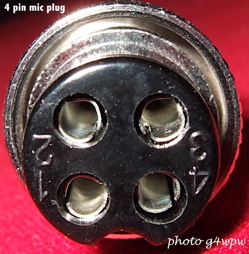 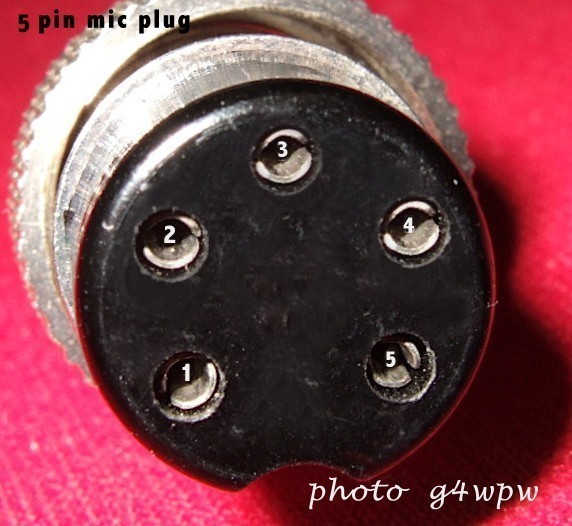 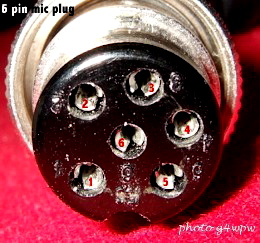 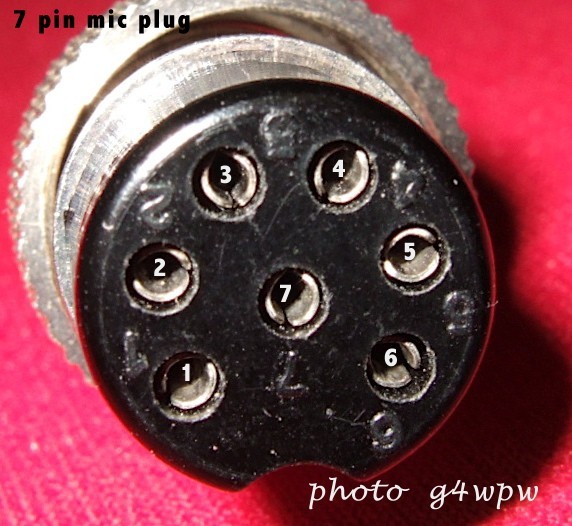 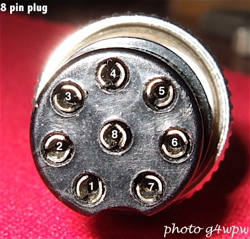 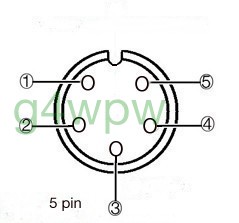 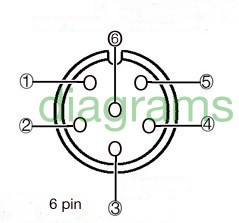 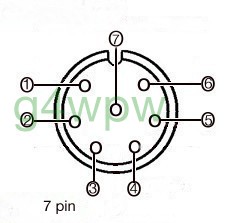 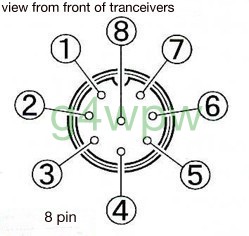 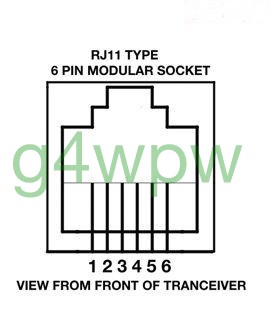 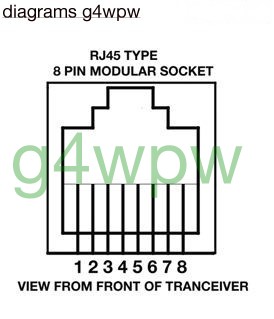 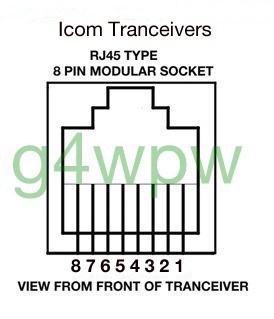 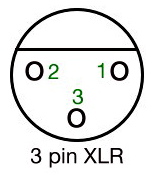 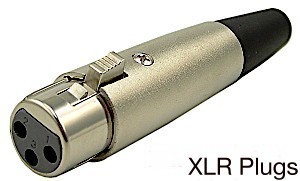 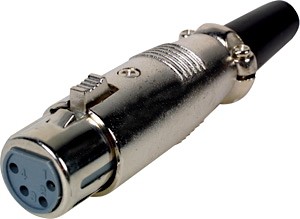 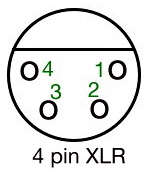 X=(cannon x) L=(Latch) R=(rubber compound) X = (cañón x) = L (Latch) R = (compuesto de caucho) SKIP TO PASE A LA 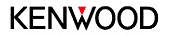 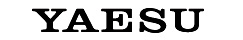 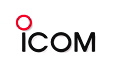 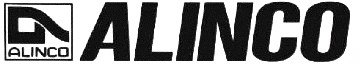 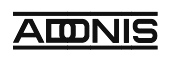 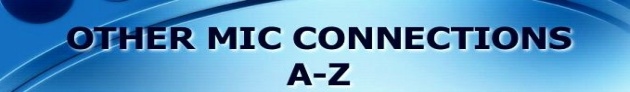 TRIO/KENWOOD. TRIO / KENWOOD. 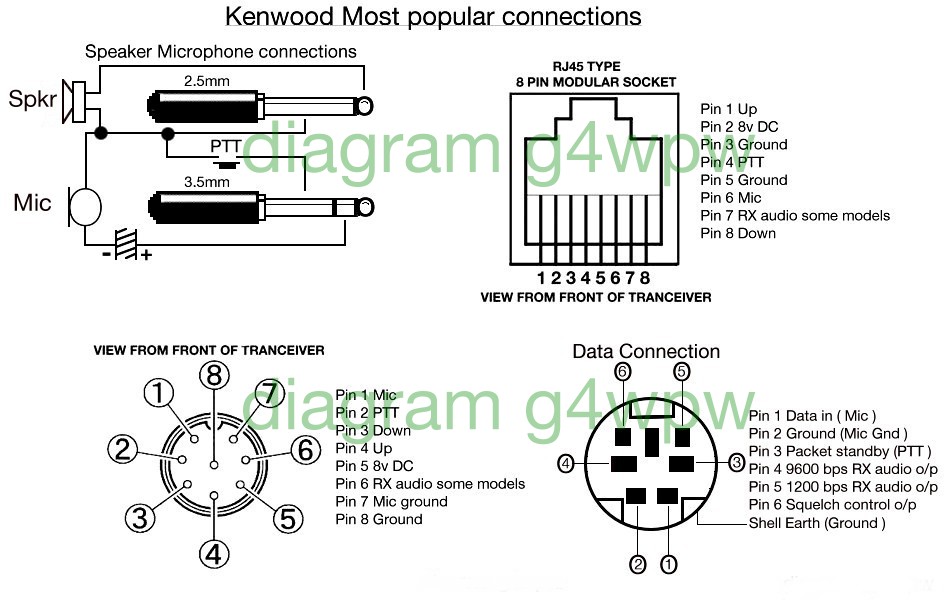 KENWOOD MICROPHONES. KENWOOD micrófonos. KENWOOD- MC-10 MICROPHONE. KENWOOD-MC-10 MICRÓFONO. 
KENWOOD- MC-30 / 35 MICROPHONE. KENWOOD-MC-30/35 MICRÓFONO. 
KENWOOD- MC-42S MICROPHONE. KENWOOD-MC-42S micrófono. 
KENWOOD- MC-43 MICROPHONE. MICROFONO KENWOOD-MC-43. 
KENWOOD- MC-44 MICROPHONE. MICROFONO KENWOOD-MC-44. 
KENWOOD- MC-45 MICROPHONE (mk1). KENWOOD-MC-45 MICRÓFONO (mk1). 
KENWOOD- MC-45 MICROPHONE (mk2). KENWOOD-MC-45 MICRÓFONO (mk2). 
KENWOOD- MC-46 MICROPHONE. MICROFONO KENWOOD-MC-46. 
KENWOOD- MC-47 MICROPHONE. MICROFONO KENWOOD-MC-47. 
KENWOOD- MC-48B MICROPHONE. KENWOOD-MC-48B MICRÓFONO. 
KENWOOD- MC-50 MICROPHONE. KENWOOD-MC-50 MICRÓFONO. pdf. pdf. 
KENWOOD- MC-52DM MICROPHONE. KENWOOD-MC-52DM MICRÓFONO. 
KENWOOD- MC-53DM MICROPHONE. KENWOOD-MC-53DM MICRÓFONO. 
KENWOOD- MC-55 MICROPHONE. KENWOOD-MC-55 MICRÓFONO. 
KENWOOD- MC-57 MICROPHONE. MICROFONO KENWOOD-MC-57. 
KENWOOD- MC-58 MICROPHONE. MICROFONO KENWOOD-MC-58. 
KENWOOD- MC-59 MICROPHONE. MICROFONO KENWOOD-MC-59. 
KENWOOD- MC-60 MICROPHONE. KENWOOD-MC-60 MICRÓFONO. 
KENWOOD- MC-60A MICROPHONE. MICROFONO KENWOOD-MC-60A. 
KENWOOD- MC-80 MICROPHONE. MICROFONO KENWOOD-MC-80. 
KENWOOD- MC-85 MICROPHONE. MICROFONO KENWOOD-MC-85. 
KENWOOD- MC-85 SCHEMATIC pdf. KENWOOD-MC-85 Esquema PDF. 
KENWOOD- MC-90 MICROPHONE. KENWOOD-MC-90 MICRÓFONO. 
KENWOOD- SMC-25 SMC-30 SPEAKER/MIC. KENWOOD-SMC-25 SMC-30 ALTAVOZ / MIC. 
KENWOOD- SMC-32 SPEAKER/MIC. KENWOOD-SMC-32 ALTAVOZ / MIC. 
KENWOOD- SMC-33 SPEAKER/MIC. KENWOOD-SMC-33 ALTAVOZ / MIC. 
KENWOOD- SMC-32 SMC-33 SMC-34 SCHEMATIC pdf. KENWOOD-SMC-32-33 SMC SMC-34 Esquema PDF. 
KENWOOD- KMC-9C KMC-30 KMC-32 KMC-35 KMC-36 MICROPHONES. KENWOOD KMC-9C-KMC-30 KMC-32 KMC-35 KMC-36 micrófonos. MJ-88 CONNECTING CABLE. MJ-88 CABLE DE CONEXIÓN. KENWOOD MICROPHONE COMPATIBILITY LIST pdf. KENWOOD COMPATIBILIDAD MICRÓFONO LISTA pdf. MORE KENWOOD CONNECTION INFO.pdf file MÁS archivo INFO.PDF CONEXIÓN KENWOOD KENWOOD INSTRUCTION MANUAL & CONTROL SOFTWARE. KENWOOD MANUAL DE INSTRUCCIONES Y SOFTWARE DE CONTROL. 

KENWOOD ( Handheld Tranceiver's )-TH-22A/AE TH-28/AE TH-42A/AE TH-48/AE TH-78A/E TH-F6 TH-F7 TH-F7E THG-71 TH-D7A/E KENWOOD (de mano Tranceiver) -TH-22A/AE TH-28/AE TH-42A/AE TH-48/AE TH-78A / E-TH-F6 TH TH-F7 F7E THG-71 TH-D7A / E 
TH-K2AT TH-K2E TH-K4E TH-K4AT TH-235 UBZ-LJ8BE UBZ-LJ8SLE UBZ-LJ8YE VBZ-LH14 VBZ-LF AR-14 GR-14 TH-TH-K2AT K2E TH-TH-K4E K4AT TH-235 UBZ-LJ8BE UBZ-LJ8SLE UBZ-LH14-LJ8YE VBZ VBZ-LF AR-14 GR-14 
( see SMC-32 SMC-33 SMC-34 above for external microphone and PC interconnection ) (Ver SMC SMC-32-33-34 SMC anteriormente para micrófono externo y la interconexión de PC) 

KENWOOD ( Handheld Tranceiver's )-TR-2500 TR-2600 KENWOOD-TR-2500 TR-2600 (de mano Tranceiver) 



( see SMC-25/SMC-30 above. ) (Ver SMC-25/SMC-30 arriba.) 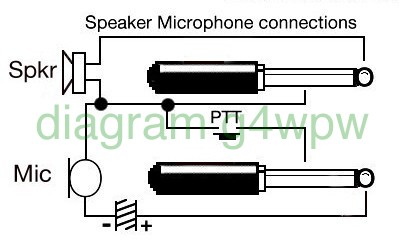 KENWOOD -T599S-TS120S-120V-700G-700S-130S-130V-490-520S-530S-820S-830S- KENWOOD-T599S-TS120S-120V-700G-700S-130S-130V-490-520S-530S-820S-830S- 
TR2300-TR2200-TR2200GX-TR3200-TR7010-TR7200-TR7200G-TR7400A-TR7500-TR7600-TR7625 TR2300-TR2200-TR3200-TR2200GX-TR7010-TR7200-TR7200G-TR7400A-TR7500-TR7600-TR7625  PIN1 MIC PIN1 MIC PIN2 PTT PIN2 PTT PIN3 PTT/EARTH PIN3 PTT / TIERRA PIN4 SCREEN AND EARTH PANTALLA PIN4 Y LA TIERRA 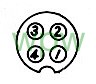 7 PIN REMOTE PLUG/SOCKET. 7 PIN REMOTO macho / hembra. 

KENWOOD -TS120-130-140-180-430-440-450-530-570-680-690-830-870-940-950. KENWOOD-TS120-130-140-180-430-440-450-530-570-680-690-830-870-940-950.  PIN1 SPEAKER OUT PIN1 SPEAKER OUT PIN2 RELAY COMMON GROUND/EARTH PIN2 RELÉ COMMON GROUND / TIERRA PIN3 PTT FOR FOOT SWITCH PIN3 PTT PARA INTERRUPTOR de PIE PIN4 RELAY CLOSED ON TRANSMIT PIN4 RELÉ CERRADO EN TRANSMITIR PIN5 RELAY OPEN ON TRANSMIT PIN5 RELE ABIERTO EN TRANSMITIR PIN6 ALC INPUT PIN6 ENTRADA ALC PIN7 +12VOLTS ON TRANSMIT ( 10 Ma Max ) PIN7 12 VOLTIOS EN TRANSMISIÓN (10 mA máximo) PLUG SHELL EARTH. ENCHUFE SHELL DE LA TIERRA. 6 PIN ACC PLUG/SOCKET. 6 PIN ACC macho / hembra. 

KENWOOD -TS-450-690-570-850-870-950. KENWOOD-TS-450-690-570-850-870-950.  PIN1 SIGNAL GROUND/EARTH PIN1 SEÑAL DE TIERRA / TIERRA PIN2 TRANSMIT DATA PIN2 TRANSMISIÓN DE DATOS PIN3 RECEIVE DATA PIN3 recibir datos PIN4 CTS ENABLE TX PIN4 CTS ACTIVAR TX PIN5 RTS ENABLE RX RTS PIN5 ACTIVAR RX PIN6 N/C PIN6 N / C SHELL EARTH SHELL DE LA TIERRA13 PIN ACC2 PLUG. 13 PIN ACC2 ENCHUFE. 

KENWOOD -TS440-450-680-690-570-711-790-811-850-870-940-950 KENWOOD-TS440-450-680-690-570-711-790-811-850-870-940-950  PIN1 N/C PIN1 N / C PIN2 N/C PIN2 N / C PIN3 RX AUDIO OUT PIN3 RX AUDIO OUT PIN4 SCREEN FOR PIN3 PANTALLA PARA PIN4 PIN3 PIN5 SQUELCH CONTROL OR N/C PIN5 SQUELCH CONTROL O N / C PIN6 S/METER OUTPUT PIN6 S / SALIDA MEDIDOR PIN7 N/C PIN7 N / C PIN8 CHASSIS/GROUND PIN8 CHASIS / SUELO PIN9 PTT- STANDARD MIC INPUT IS MUTED PIN9 PTT-STANDARD MIC INPUT está silenciado PIN10 N/C PIN10 N / C PIN11 MIC INPUT PIN11 MIC ENTRADA PIN12 SCREEN FOR PIN 11 PANTALLA PIN12 DE PIN 11 PIN13 PTT- STANDARD MIC INPUT IS ACTIVE PIN13 PTT-STANDARD MIC INPUT esta activado SHELL EARTH SHELL DE LA TIERRA KENWOOD -TR9000-9030-9130-9300-9500-7700-7730-7750-7800-7850-7930-7950-8400 KENWOOD-TR9000-9030-9130-9300-9500-7700-7730-7750-7800-7850-7930-7950-8400  PIN1 MIC PIN1 MIC PIN2 PTT PIN2 PTT PIN3 DOWN PIN3 ABAJO PIN6/CENTER EARTH PIN6/CENTER TIERRA PIN4 UP PIN4 UP PIN5 NC + 8VOLT SOME MODELS PIN5 NC + 8VOLT ALGUNOS MODELOS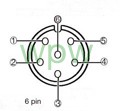 KENWOOD -TR7600-TR7625 KENWOOD-TR7600-TR7625  PIN1 MIC PIN1 MIC PIN2 PTT PIN2 PTT PIN3 N/C PIN3 N / C PIN4 CHASSIS/GROUND PIN4 CHASIS / SUELO PIN5 MIC SCREEN PIN5 MIC PANTALLA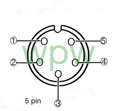 KENWOOD -TS480 ( 8 Pin modular Plug ) KENWOOD-TS480 (8 pines modular Plug)  PIN1 UP PIN1 UP PIN2 +8 VOLTS PIN2 8 VOLTIOS PIN3 GND PIN3 GND PIN4 PTT PIN4 PTT PIN5 MIC GND PIN5 MIC GND PIN6 MIC PIN6 MIC PIN7 N/C PIN7 N / C PIN8 DOWN PIN8 ABAJO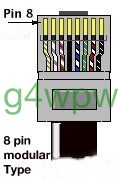 UPDATE. UPDATE. Some errors in the TS-480 schematics leading to RF feedback when using other than the stock microphone Algunos errores en el TS-480 esquemas que conducen a la realimentación de RF cuando se utiliza otro que el micrófono stock 
have been noted by Kenwood. han sido señaladas por Kenwood. 

MORE INFO TO FOLLOW. MÁS INFO DE SEGUIR. KENWOOD -TS-50-60-140-430-440-450-570-660-670-780-930-430-670-711 TS-811-850-870-930-940-950-440-701-790-680-690-TS-2000 KENWOOD-TS-50-60-140-430-440-450-570-660-670-780-930-430-670-711 TS-811-850-870-930-940-950-440-701-790 -680-690-TS-2000 
TR-3200-7900-7950-50-751-851 TR-3200-7900-7950-50-751-851 
TM-201A-201B-401A-TM401B-211-221-231-241-321-331-3530-421-431-441-521-531-541 TM-201A-201B-401A-TM401B-211-221-231-241-321-331-3530-421-431-441-521-531-541 
TM-621-631-701-721-731-2530-2550-2570 TM-621-631-701-721-731-2530-2550-2570 
TW4000-4100 TW4000-4100  PIN1 MIC PIN1 MIC PIN2 PTT PIN2 PTT PIN3 DOWN PIN3 ABAJO PIN4 UP PIN4 UP PIN5 + 8VOLT Some models ( 10 Ma ) PIN5 + 8VOLT Algunos modelos (10 Ma) PIN6 (N/C Some models ) PIN6 (N / C Algunos modelos) PIN7 MIC GROUND. PIN7 MIC TIERRA. PIN8 GROUND ( STBY ) PIN8 TIERRA (STBY) 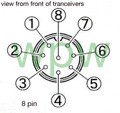 KENWOOD -TM-251-255-261-271-271E-451-455-461-641-642-708-732-733-741-742-941-942 ( 8 Pin modular Plug ) KENWOOD TM-251-255-261-271-271E-451-455-461-641-642-708-732-733-741-742-941-942 (8 pines modular Plug) 
TMG-707 TMD-700 TMD700A TMV-71A.TMV-71E-V7A. TMG-707 TMD-700 TMD700A TMV-71A.TMV-71E-V7A. 

KENWOOD PMR TRANCEIVER MODELS -TK-90-7108HM-7108M-7160E-7160HM-7160M-7162E-7180E-7189E KENWOOD PMR Tranceiver MODELOS-TK-90-7108HM-7108M-7160E-7160HM-7160M-7162E-7180E-7189E 
8108HM-8108M-8160E-8160M-8162E-8180E-8189-TK90 ( see KMC-30 /32 /35 above ) 8108HM-8108M-8160M-8160E-8162E-8180E-8189-TK90 (ver KMC-30/32/35 más arriba)  PIN1 UP PIN1 UP PIN2 +8 VOLTS (100ma max) PIN2 8 VOLTIOS (100mA max) PIN3 GND PIN3 GND PIN4 PTT PIN4 PTT PIN5 MIC GND PIN5 MIC GND PIN6 MIC PIN6 MIC PIN7 N/C. PIN7 N / C. RX AUDIO (some models) RX AUDIO (algunos modelos) PIN8 DOWN PIN8 ABAJOKENWOOD -TM-271A ( 8 Pin modular Plug ) KENWOOD TM-271A-(8 pines modular Plug)  PIN1 N/C PIN1 N / C PIN2 +8 VOLTS (100ma max) PIN2 8 VOLTIOS (100mA max) PIN3 GND PIN3 GND PIN4 PTT PIN4 PTT PIN5 MIC GND PIN5 MIC GND PIN6 MIC (600 ohm impedance) PIN6 MIC (600 ohmios de impedancia) PIN7 N/C PIN7 N / C PIN8 KEYPAD SERIAL DATA. PIN8 TECLADO DE DATOS DE SERIE.YAESU. YAESU. 
Further to a telephone call and query to 'YAESU UK' Technical Department today. A raíz de una llamada telefónica y consulta ante la Dirección Técnica 'YAESU UK' hoy. 18th-APRIL-08. 18a-abril-08. PLEASE NOTE: TENGA EN CUENTA: It is understood from Yaesu that in some cases an alternative cable source was used during the mic manufacturing process Se entiende de Yaesu que en algunos casos se utilizó una fuente alternativa de cable durante el proceso de fabricación de micro 
and that microphones of Identical type and model number MAY NOT always have the same color coded connecting cable. y que los micrófonos de tipo idéntico y el número de modelo puede no siempre tienen el mismo código de color del cable de conexión. YAESU MICROPHONES. YAESU micrófonos. 
YAESU- YM-21. YAESU-YM-21. Microphone. Micrófono. 
YAESU- YM-22. YAESU-YM-22. Microphone. Micrófono. 
YAESU- YM-34. YAESU-YM-34. Microphone Micrófono 
YAESU- YM-35. YAESU-YM-35. Microphone Micrófono 
YAESU- YM-36. YAESU-YM-36. Microphone Micrófono 
YAESU- YM-37. YAESU-YM-37. Microphone Micrófono 
YAESU- YM-38. YAESU-YM-38. Microphone Micrófono 
YAESU- YM-39 Microphone. YAESU-YM-39 Micrófono. 
YAESU- YM-40. YAESU-YM-40. Microphone Micrófono 
YAESU- YM-47. YAESU-YM-47. Microphone. Micrófono. 
YEASU- YM-48. YEASU-YM-48. Microphone. Micrófono. 
YAESU- YM-49. YAESU-YM-49. Microphone. Micrófono. 
YEASU- YM-50. YEASU-YM-50. Microphone. Micrófono. 
YEASU- YM-86. YEASU-YM-86. Microphone. Micrófono. 
YAESU- YM-846. YAESU-YM-846. Microphone. Micrófono. 
YAESU- YM-2500. YAESU-YM-2500. Microphone. Micrófono. 
YAESU- YD-148. YAESU-YD-148. Microphone. Micrófono. 
YAESU- YD-844. YAESU-YD-844. Microphone. Micrófono. 
YAESU- YE-7A. YAESU-YE-7A. Microphone. Micrófono. 
YAESU- MD-1B8. YAESU-MD-1B8. Microphone. Micrófono. 
YAESU- MD-1C8. YAESU-MD-1C8. Microphone. Micrófono. 
YAESU- MD-2H8. YAESU-MD-2H8. Microphone. Micrófono. 
YAESU- MH-1A3B. YAESU-MH-1A3b. Microphone. Micrófono. 
YAESU- MH-1B8. YAESU-MH-1B8. Microphone. Micrófono. 
YAESU- MH-10E8 MH-10F8. YAESU MH-10E8-MH-10F8. Microphone. Micrófono. 
YAESU- MH-12A2B. YAESU-MH-12A2B. Microphone. Micrófono. 
YAESU- MH-14A8. YAESU-MH-14A8. Microphone. Micrófono. 
YAESU- MH-14B8. YAESU-MH-14B8. Microphone. Micrófono. 
YAESU- MH-14D8. YAESU-MH-14D8. Microphone. Micrófono. 
YAESU- MH-15C8. YAESU-MH-15C8. Microphone. Micrófono. 
YAESU- MH-15D8. YAESU-MH-15D8. Microphone. Micrófono. 
YAESU- MH-18A2B. YAESU-MH-18A2B. Microphone. Micrófono. 
YAESU- MH-19A2B. YAESU-MH-19A2B. Microphone. Micrófono. 
YAESU- MH-25A8J. YAESU-MH-25A8J. Microphone. Micrófono. 
YAESU- MH-26. YAESU-MH-26. Microphone. Micrófono. 
YAESU- MH-26G8J.Microphone. YAESU-MH-26G8J.Microphone. 
YAESU- MH-27. YAESU-MH-27. Microphone. Micrófono. 
YAESU- MH-27A8J.Microphone. YAESU-MH-27A8J.Microphone. 
YAESU- MH-29A2B. YAESU-MH-29A2B. Microphone. Micrófono. 
YAESU- MH-31. YAESU-MH-31. Microphone. Micrófono. 
YAESU- MH-31B8. YAESU-MH-31B8. Microphone. Micrófono. 
YAESU- MH-31A8J. YAESU-MH-31A8J. Microphone. Micrófono. 
YAESU- MH-32A2B. YAESU-MH-32A2B. Microphone. Micrófono. 
YAESU- MH-34 / MH-34B4. YAESU-MH-34 / MH-34B4. Microphone. Micrófono. 
YAESU- MH-34C2B. YAESU-MH-34C2B. Microphone. Micrófono. 
YAESU- MH-36. YAESU-MH-36. Microphone. Micrófono. 
YAESU- MH-36A6J DTMF Microphone. YAESU-MH-36A6J Micrófono DTMF. 
YAESU- MH-36B6JS Microphone. YAESU-MH-36B6JS micrófono. 
YAESU- MH-36D8 Microphone. YAESU MH-36D8-micrófono. 
YAESU- MH-36E8J DTMF Microphone. YAESU-MH-36E8J DTMF micrófono. 
YAESU- MH-37A4B Microphone. YAESU-MH-37A4B micrófono. 
YAESU- MH-42. YAESU-MH-42. Microphone. Micrófono. 
YAESU- MH-42A6J Microphone. YAESU-MH-42A6J Micrófono. 
YAESU- MH-42B6JS Microphone. YAESU-MH-42B6JS micrófono. 
YAESU- MH-42B6J Microphone schematic.pdf YAESU-MH-42B6J Micrófono schematic.pdf 
YAESU- MH-44A4B Microphone. YAESU-MH-44A4B micrófono. 
YAESU- MH-48. YAESU-MH-48. Microphone. Micrófono. 
YAESU- MH-48A6J. YAESU-MH-48A6J. Microphone. Micrófono. 
YAESU- MH-57A4B.Microphone. YAESU-MH-57A4B.Microphone. 
YAESU- MH-59A8J.Microphone. YAESU-MH-59A8J.Microphone. 
YAESU- MH-61A8J.Microphone. YAESU-MH-61A8J.Microphone. 
YAESU- MH-64A8J.Microphone. YAESU-MH-64A8J.Microphone. 
YAESU- MH-67A8J.Microphone. YAESU-MH-67A8J.Microphone. 
YAESU- MH-68A8J.Microphone. YAESU-MH-68A8J.Microphone. 
YAESU- MH-700D. YAESU-MH-700D. Microphone. Micrófono. 
YAESU- MD-11A8J. YAESU-MD-11A8J. Microphone. Micrófono. 
YAESU- MD-100. YAESU-MD-100. Microphone. Micrófono. 
YAESU- MD-100A8X. YAESU-MD-100A8X. Microphone. Micrófono. 
YAESU- MD-100/100AX schematic.pdf YAESU-MD-100/100AX schematic.pdf 
YAESU- MD-200. YAESU-MD-200. Microphone. Micrófono. 
YAESU- MD-200A8X. YAESU-MD-200A8X. Microphone. Micrófono. 
YAESU- MD-200.Instruction Manual.pdf YAESU-MD-200.Instruction Manual.pdf 

YAESU MICROPHONE COMPATIBILITY LIST. MICROFONO YAESU lista de compatibilidad. 

YAESU STANDARD MICROPHONE LIST. YAESU ESTÁNDAR MICRÓFONO LIST. 

MORE YAESU MICROPHONE INFO. MÁS INFO MICROFONO YAESU. 

YAESU TNC INFORMATION. YAESU INFORMACIÓN TNC. 
YAESU ( Handheld Tranceiver's ) VX-1R VXF-1 VX-2R VX-2E VX-3R VX-5R VX-7R VX-10 VXF-10 VX-110 YAESU VX-1R VXF-1 VX-2R VX-2E VX-3R VX-5R VX-7R VX-10 VXF-10 VX-110 (de mano Tranceiver) 
VX-130 VX-131 VX-132 VX-150 VX-160 VX-180 VX-210 VX-210A VX-300 VX-400 VX-410 VX-420 VX-130 VX-131 VX-132 VX-150 VX-160 VX-180 VX-210 VX-210A VX-300 VX-400 VX-410 VX-420 

( see MH-34 / MH-34B4 / MH-57A4B ABOVE ) (Ver MH-34 / MH-34B4 / MH-57A4B ARRIBA) 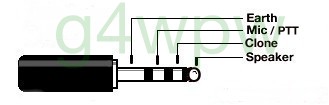 YAESU ( Airband Tranceiver's ) VXA-100 VXA-150 VXA-210 YAESU VXA-100 VXA VXA-150-210 (de Airband Tranceiver) 

( see MH-44A4B ABOVE ) (Ver MH-44A4B ARRIBA) 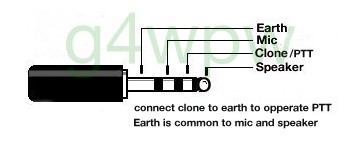 YAESU ( Base Station Tranceivers) FTC-1023 FTC-1024 FTC-1043 FTC-1044 YAESU (Estación Base Tranceivers) FTC-1023-1024 FTC FTC FTC-1043-1044 

( see MD-2H8 above) (Ver MD-2H8 arriba) 
YAESU ( Handheld Tranceiver's ) FT-10R FT-40R FT-50R FT-60R YAESU FT-10R FT-40R FT-50R FT-60R (de mano Tranceiver) 

( see MH-37A4B ABOVE ) (Ver MH-37A4B ARRIBA) 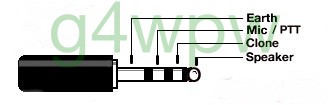 
YAESU FT-50R FT-60R YAESU FT-50R FT-60R 

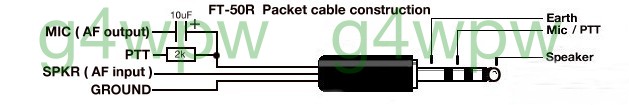 YAESU ( Handheld Tranceiver's ) FT-51R ( see MH-32A2B / MH-34C2 ) YAESU FT-51R (de mano Tranceiver) (véase MH-32A2B / MH-34C2) 

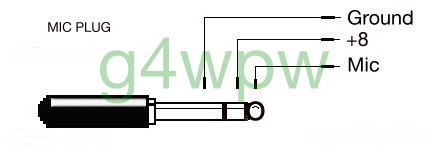 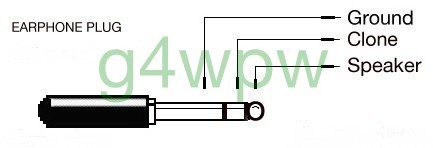 YAESU ( Handheld Tranceiver's ) FT-51RII YAESU FT-51RII (de mano Tranceiver) 

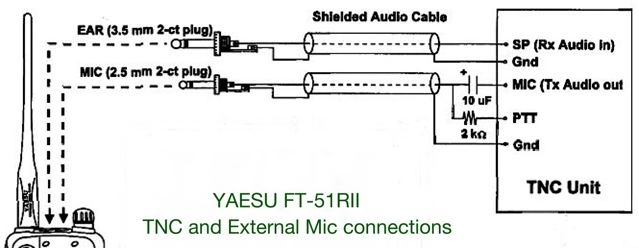 YAESU ( Handheld Tranceiver's ) FT-470 FT-411 FT-811 FT-911 ( see MH-32A2B / MH-34C2 ) YAESU FT-470 FT-411 FT-811 FT-911 (de mano Tranceiver) (véase MH-32A2B / MH-34C2) 

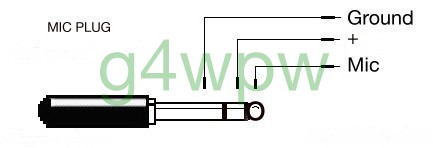 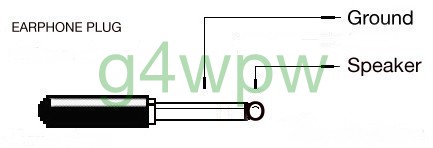 YAESU ( Handheld Tranceiver's ) FT-23 FT-73 FT-23RII FT-73RII ( see MH-32A2B / MH-34C2 ) YAESU (de mano Tranceiver) FT-23 FT-73 FT-23RII FT-73RII (ver MH-32A2B / MH-34C2) 



CLONE INFO. CLONE INFO. pdf pdf 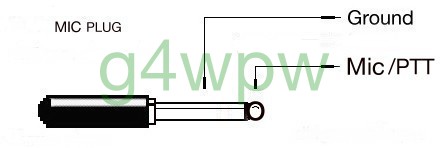 YAESU ( Handheld Tranceiver's ) FT-530 ( see MH-12A2B / MH-18A2B ) YAESU FT-530 (de mano Tranceiver) (véase MH-12A2B / MH-18A2B) 



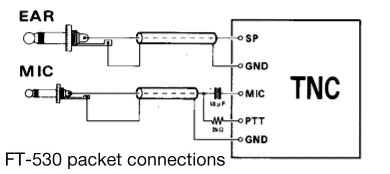 YAESU POLICE AND PUBLIC SAFETY CHANNELISED TRANCEIVERS YAESU POLICÍA Y SEGURIDAD PÚBLICA canalizado Tranceivers 
VX-2000 VX-2500 VX-3000 VX-3200 VX-4100 VX-4100E VX-4200 VX-4200E VXR-1000 VXR-7000 VX-2000 VX-2500 VX-3000 VX-3200 VX-4100 VX-4100E VX-4200 VX-4200E VXR VXR-1000-7000 

(See MH-25A8J / MD-11A8J microphones above ) (Ver micrófonos MH-25A8J / MD-11A8J anteriores)  PIN1 FAST PIN1 RÁPIDO PIN2 GROUND TIERRA PIN2 PIN3 PTT PIN3 PTT PIN4 MIC PIN4 MIC PIN5 MIC EARTH PIN5 MIC TIERRA PIN6 + 5VOLTS PIN6 + 5volts PIN7 UP PIN7 UP PIN8 DOWN PIN8 ABAJO
YAESU -FT736-FT747GX-FT757GX-FT650-FT655-FT840-FT890-FT920-FT990-FT990D-FT847 YAESU-FT736-FT747GX-FT757GX-FT650-FT655-FT840-FT890-FT920-FT990-FT990D-FT847 
FT1000-FT1000D-FT1000MP + MKV -FT2000 FT1000-FT1000D-FT1000MP + MKV-FT2000  PIN1 MIC UP PIN1 MIC UP PIN2 EARTH ( + 5VOLTS FT847-FT920-FT1000MP-FT2000 ) PIN2 TIERRA (+ 5volts FT847-FT920-FT1000MP-FT2000) PIN3 DOWN PIN3 ABAJO PIN4 FAST SCAN PIN4 RÁPIDO SCAN PIN5 EARTH PIN5 TIERRA PIN6 PTT PIN6 PTT PIN7 SCREEN/EARTH PANTALLA PIN7 / TIERRA PIN8 MIC PIN8 MIC
YAESU FTONE-FT77-FT102-FT707-FT767-FT767GX-FT980 YAESU FTONE-FT77-FT102-FT707-FT767-FT767GX-FT980  PIN1 MIC UP PIN1 MIC UP PIN2 + 5 VOLTS PIN2 + 5 VOLTIOS  PIN3 DOWN PIN3 ABAJO PIN4 FAST SCAN PIN4 RÁPIDO SCAN PIN5  CAUTION INTERCONNECTED TO PIN 2.( +5 VOLTS ) PIN5 PRECAUCIÓN interconectado al pin 2. (5 voltios) PIN6 PTT PIN6 PTT PIN7 SCREEN/EARTH PANTALLA PIN7 / TIERRA PIN8 MIC PIN8 MIC
YAESU FT480R-FT780R ( see YM-40 above ) YAESU FT480R-FT780R (ver YM-40 por encima de)  PIN1 green MIC UP PIN1 MIC verde UP PIN2 yellow EARTH / COMMON U/DOWN. PIN2 TIERRA amarillo / COMMON U / DOWN. PIN3 blue DOWN PIN3 azul ABAJO PIN4 brown TONE CALL / LOCK PIN4 TONO DE LLAMADA marrón / LOCK PIN5 orange EARTH TONE CALL / LOCK Naranja PIN5 TONO DE LA TIERRA LLAMADA / LOCK PIN6 red PTT PIN6 rojo PTT PIN7 black SCREEN/EARTH PIN7 PANTALLA negro / TIERRA PIN8 white MIC PIN8 MIC blanco
YAESU -FT726 (see MD1-B8 MH1-B8 Microphone above) YAESU-FT726 (ver-MD1 B8 MH1-B8 Micrófono arriba)  PIN1 UP PIN1 UP PIN2 COMMON UP/DOWN PIN2 COMÚN UP / DOWN PIN3 DOWN PIN3 ABAJO PIN4 FAST SCAN PIN4 RÁPIDO SCAN PIN5 EARTH PIN5 TIERRA PIN6 PTT PIN6 PTT PIN7 SCREEN/EARTH PANTALLA PIN7 / TIERRA PIN8 MIC PIN8 MICYAESU CPU2500R-CPU2500RK SOMMERKAMP FT227 YAESU CPU2500R-CPU2500RK SOMMERKAMP FT227 
(see YM-2500 Microphone above) (Ver YM-2500 Micrófono arriba)  PIN1 UP PIN1 UP PIN2 COMMON UP/DOWN PIN2 COMÚN UP / DOWN PIN3 DOWN PIN3 ABAJO PIN4 PTT PIN4 PTT PIN5 GROUND MIC/PTT PIN5 TIERRA MIC / PTT PIN6 MIC PIN6 MICclick for schematic hacer clic para una esquemática 

YAESU FT-620B YAESU FT-620B 
(see YM-86 Microphone above) (Ver YM-86 Micrófono arriba)  PIN1 N/C PIN1 N / C PIN2 N/C PIN2 N / C PIN3 SCREEN PANTALLA PIN3 PIN4 PTT GROUND PIN4 PTT TIERRA PIN5 PTT PIN5 PTT PIN6 MIC PIN6 MICclick for schematic hacer clic para una esquemática 

YAESU FT75-FT221R-FT223-FT101B-FT101E-FT101Z-FT101ZD-FT301D-FT902-FT902DM. ( see YD148/YD844 microphone above.) YAESU FT75-FT221R-FT223-FT101B-FT101E-FT101Z-FT101ZD-FT301D-FT902-FT902DM. (Ver YD148/YD844 micrófono arriba.)  PIN1 MIC SCREEN/EARTH ( PTT EARTH ON FT101B/101E.FT101Z/101ZD.FT902/902DM.) PIN1 MIC PANTALLA / TIERRA (PTT TIERRA EN FT101B/101E.FT101Z/101ZD.FT902/902DM.) PIN2 MIC PIN2 MIC PIN3 PTT PIN3 PTT PIN4 EARTH ON FT221R.( N/C ON FT101Z/101ZD.FT101B/101E.FT902/902DM. ) PIN4 TIERRA EN FT221R. (N / C ON FT101Z/101ZD.FT101B/101E.FT902/902DM.)YAESU FTDX-100 FTDX-400 FTDX-401 FTDX-560 FT-200 FT-250 ( See YD-148 microphone above.) YAESU FTDX-100 FTDX-400 FTDX-401 FTDX-560 FT-200 FT-250 (Ver YD-148 micrófono de arriba.) 

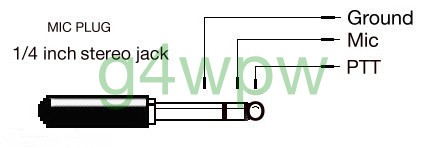 
YAESU FT201-FT125C-FTC212-FT2B-FT300C-FT224-FT225RD-FT2FB-FT223-FT220-FTC212-FT300C FT301. YAESU FT201-FT125C-FTC212-FT2B-FT300C-FT224-FT225RD-FT2FB-FT223-FT220-FTC212-FT300C FT301. 
FT7-FT227R-FT227RA-FT227RX-FT250-FT401B-FT501-FT625-FL101. FT7-FT227R-FT227RA-FT227RX-FT250-FT401B-FT501-FT625-FL101. ( See YD-148 and YM-22 microphones above.) (Ver YD-148 y YM-22 micrófonos de arriba.) 
YAESU -FT950 YAESU FT950-  PIN1 MIC UP PIN1 MIC UP PIN2 + 5 VOLTS PIN2 + 5 VOLTIOS PIN3 DOWN PIN3 ABAJO PIN4 FAST SCAN PIN4 RÁPIDO SCAN PIN5 GROUND TIERRA PIN5 PIN6 PTT PIN6 PTT PIN7 SCREEN/EARTH PANTALLA PIN7 / TIERRA PIN8 MIC PIN8 MICYAESU FT840-FT990. YAESU FT840-FT990.  PIN1 UP PIN1 UP PIN2 GROUND TIERRA PIN2 PIN3 DOWN PIN3 ABAJO PIN4 FAST PIN4 RÁPIDO PIN5 GROUND (INTERCONNECTED ON TRANCEIVER TO PIN 2. ) PIN5 TIERRA (INTERCONECTADO EN Tranceiver al pin 2.) PIN6 PTT PIN6 PTT PIN7 MIC GROUND/SCREEN PIN7 MIC TIERRA / PANTALLA PIN8 MIC PIN8 MIC YAESU FT2200. YAESU FT2200.  PIN1 UP PIN1 UP PIN2 + 5 VOLTS PIN2 + 5 VOLTIOS PIN3 DOWN PIN3 ABAJO PIN4 SPEAKER. PIN4 ALTAVOZ. PIN5 ACC. PIN5 ACC. PIN6 PTT PIN6 PTT PIN7 MIC GROUND/SCREEN PIN7 MIC TIERRA / PANTALLA PIN8 MIC PIN8 MIC YAESU FT2500M. YAESU FT2500M. 
8 Pin Modular plug. ( see MH-26G8J MH-27G8J ) 8 conector Clavija modular. (Véase MH-26G8J MH-27G8J)  PIN1 CALL BUTTON. BOTÓN DE LLAMADA PIN1. PIN2 RX AUDIO. PIN2 RX AUDIO. PIN3 PTT. PIN3 PTT. PIN4 MIC. PIN4 MIC. PIN5 GROUND. TIERRA PIN5. PIN6 + 5 VOLTS PIN6 + 5 VOLTIOS PIN7 UP. PIN7 UP. PIN8 DOWN. PIN8 ABAJO.YAESU FT2400H. YAESU FT2400H.  PIN1 CALL BUTTON. BOTÓN DE LLAMADA PIN1. PIN2 RX AUDIO. PIN2 RX AUDIO. PIN3 PTT. PIN3 PTT. PIN4 MIC. PIN4 MIC. PIN5 GROUND. TIERRA PIN5. PIN6 + 5 VOLTS PIN6 + 5 VOLTIOS PIN7 UP. PIN7 UP. PIN8 DOWN. PIN8 ABAJO.YAESU -FT-2600( 6 Pin modular Plug ) ( See MH-42 and MH-36 microphone above ) YAESU-FT-2600 (6 pines modular Plug) (Ver MH-42 y MH-36 micrófono arriba)  PIN1 SW2 PIN1 SW2 PIN2 CLONE CLONE PIN2 PIN3 + 9VOLT PIN3 + 9Volt PIN4 GROUND TIERRA PIN4 PIN5 MIC PIN5 MIC PIN6 MULTI SWITCHING SW1 PIN6 MULTI CONMUTACIÓN SW1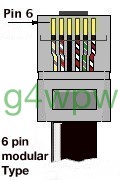 YAESU -FT-8500( 6 Pin modular Plug ) ( See YM-39 microphone above ) YAESU-FT-8500 (6 pines modular Plug) (Ver YM-39 micrófono arriba)  PIN1 D11 PIN1 D11 PIN2 GROUND TIERRA PIN2 PIN3 + 9VOLT PIN3 + 9Volt PIN4 GROUND TIERRA PIN4 PIN5 MIC PIN5 MIC PIN6 POWER SWITCH PIN6 INTERRUPTORYAESU FT5100. YAESU FT5100.  PIN1 UP. PIN1 UP. PIN2 + 5 VOLTS. PIN2 + 5 voltios. PIN3 DOWN. PIN3 ABAJO. PIN4 SPEAKER. PIN4 ALTAVOZ. PIN5 BAND. PIN5 BAND. PIN6 PTT. PIN6 PTT. PIN7 EARTH. PIN7 TIERRA. PIN8 MIC. PIN8 MIC.YAESU FT211-FT212R FT212RH-FT270-FT211RH-FT711-FT712-FT770-FT2311-FT2700-FT4700RH-FT711RH-FT770RH YAESU FT211-FT212R FT212RH-FT270-FT211RH-FT711-FT712-FT770-FT2311-FT2700-FT4700RH-FT711RH-FT770RH 
(see microphones MH-15D8/ MH-15C8/ MH-14A8/ MH-14B8/ MH-14D8 above ) (Ver micrófonos MH-15D8 / MH-15C8 / MH-14A8 / MH-14B8 / MH-14D8 anteriores)  PIN1 UP PIN1 UP PIN2 +5 VOLT PIN2 5 VOLTIOS PIN3 DOWN PIN3 ABAJO PIN4 SPEAKER PIN4 ALTAVOZ PIN5 CPU/ TONE SW CPU PIN5 / TONE SW PIN6 PTT PIN6 PTT PIN7 GROUND TIERRA PIN7 PIN8 MIC PIN8 MICYAESU FT230R-FT290R-FT690 FT730-FT790R YAESU FT230R-FT290R-FT690 FT730-FT790R  PIN1 MIC SCREEN/EARTH PIN1 MIC PANTALLA / TIERRA PIN2 MIC PIN2 MIC PIN3 PTT PIN3 PTT PIN4 + 12VOLT ( + 5 VOLTS FT730-FT290R ) PIN4 + 12VOLT (+ 5 VOLTIOS FT730-FT290R) PIN5 SPEAKER PIN5 ALTAVOZ PIN6 UP PIN6 UP PIN7 DOWN PIN7 ABAJO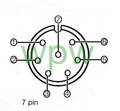 YAESU FT290RII-FT690RII-FT790RII (see MH-10E8 /MH-10F8 above ) YAESU FT290RII-FT690RII-FT790RII (ver MH-10E8 / MH-10F8 arriba)  PIN1 UP PIN1 UP PIN2 + 5 VOLTS PIN2 + 5 VOLTIOS PIN3 DOWN PIN3 ABAJO PIN4 SPEAKER PIN4 ALTAVOZ PIN5 N/C PIN5 N / C PIN6 PTT PIN6 PTT PIN7 GROUND TIERRA PIN7 PIN8 MIC PIN8 MICYAESU FT215-FT715-FT3700-FT3800-FT3900-FT4600-FT4800-FT4900-FT5800 YAESU FT215-FT715-FT3700-FT3800-FT3900-FT4600-FT4800-FT4900 FT5800-  PIN1 UP PIN1 UP PIN2 + 5 VOLTS PIN2 + 5 VOLTIOS PIN3 DOWN PIN3 ABAJO PIN4 N/C PIN4 N / C PIN5 RECALL RECALL PIN5 PIN6 RESET REINICIAR PIN6 PIN7 GROUND TIERRA PIN7 PIN8 MIC PIN8 MICYAESU FT708R-FT208R HAND HELD. YAESU FT708R-FT208R MANO. 
( mini ) 6 PIN (Mini) 6 PIN  PIN1 MIC ( white ) PIN1 MIC (blanco) PIN2 SPEAKER ( black ) PIN2 ALTAVOZ (negro) PIN3 PTT ( red ) PIN3 PTT (rojo) PIN4 MIC SCREEN PIN4 MIC PANTALLA PIN5 NC PIN5 NC PIN6 SPEAKER ( blue ) PIN6 ALTAVOZ (azul)YAESU -FT897-FT857-FT817-FT900-FT-450 ( 8 pin Modular Plug ) YAESU-FT897-FT857-FT817-FT900-FT-450 (8 pin enchufe modular)  PIN1 FAST SCAN PIN1 RÁPIDO SCAN PIN2 GROUND TIERRA PIN2 PIN3 PTT PIN3 PTT PIN4 MIC PIN4 MIC PIN5 MIC GROUND PIN5 MIC TIERRA PIN6 + 5VOLT PIN6 + 5VOLT PIN7 UP PIN7 UP PIN8 DOWN PIN8 ABAJOYAESU -FT1500M-FT1802E-FT2800-FT7800M-FT8800E-FT8900R ( 6 Pin modular Plug ) ( See MH-48 microphone above ) YAESU-FT1500M-FT1802E-FT2800-FT7800M-FT8800E-FT8900R (6 Pin modular Plug) (Ver MH-48 micrófono arriba)  PIN1 SW2 ( green ) PIN1 SW2 (verde) PIN2 SW1 (brown ) PIN2 SW1 (marrón)  PIN3 + 8VOLT ( red ) PIN3 + 8VOLT (rojo) PIN4 GROUND ( screen ) PIN4 TIERRA (pantalla) PIN5 MIC ( white ) PIN5 MIC (blanco) PIN6 PTT ( blue )(clone FT1802E ) PIN6 PTT (azul) (FT1802E clon)YAESU -FTM-350AR( 6 Pin modular Plug ) ( See MH-48A6J microphone above ) YAESU FTM-350AR (6 Pin modular Plug) (Ver MH-48A6J Micrófono arriba)  PIN1 SW2 ( green ) PIN1 SW2 (verde) PIN2 SW1 (brown ) PIN2 SW1 (marrón)  PIN3 + 8VOLT ( red ) PIN3 + 8VOLT (rojo) PIN4 GROUND ( screen ) PIN4 TIERRA (pantalla) PIN5 MIC ( white ) PIN5 MIC (blanco) PIN6 PTT ( blue )(clone FT1802E ) PIN6 PTT (azul) (FT1802E clon)YAESU -FTM-10R/E ( WITH BUILT IN MICROPHONE AND BLUE TOOTH.) YAESU FTM-10R / E (con micrófono incluido Y DIENTE AZUL.) 

NEEDS MEK-M10 ADAPTER TO USE THE FOLLOWING EXTERNAL MICROPHONES NECESIDADES MEK-M10 ADAPTADOR DE USAR EL SIGUIENTE micrófonos externos  MH-68 A6J WATERPROOF MIC MH-68 A6J MIC A PRUEBA DE AGUA MH-68 B6J WATERPROOF MIC MH-68 B6J MIC A PRUEBA DE AGUA
MEK-M10 ADAPTER CONNECTIONS.pdf MEK-M10 ADAPTADOR CONNECTIONS.pdf 
YAESU -FTDX9000D ( 3 pin XLR Plug front panel) PLUS ( 8 pin Plug rear panel.) YAESU-FTDX9000D (3 pin XLR Plug frontal) PLUS (8 patillas del panel posterior Enchufe.) ( XLR PLUG FRONT PANEL.) (PANEL FRONTAL ENCHUFE XLR.) 
 PIN1 MIC GRND. PIN1 MIC GRND. PIN2 MIC HOT. PIN2 MIC CALIENTE. PIN3 MIC COLD. PIN3 MIC FRÍO.( 8 PIN PLUG REAR PANEL.) (8 PIN MACHO PANEL POSTERIOR). 
 PIN1 UP. PIN1 UP. PIN2 +5 VOLTS. PIN2 5 voltios. PIN3 DOWN. PIN3 ABAJO. PIN4 FAST SCAN. PIN4 FAST SCAN. PIN5 GROUND. TIERRA PIN5. PIN6 PTT. PIN6 PTT. PIN7 MIC GROUND. PIN7 MIC TIERRA. PIN8 MIC. PIN8 MIC. YAESU -FT100-FT90-FT8100 ( 6 pin Modular Plug ) (SEE MH-36 microphone above.) YAESU-FT100-FT90-FT8100 (6 pin enchufe modular) (VER MH-36 micrófono arriba.)  PIN1 Multi-function switching for P,P1,P2 SW2. PIN1 conmutación multifunción para P, P1, P2 SW2. PIN2 NC 9600bps packet data out FT-90 PIN2 NC 9600bps de paquetes de datos a FT-90 PIN3 + 9VOLT PIN3 + 9Volt PIN4 EARTH PIN4 TIERRA PIN5 MIC. PIN5 MIC. PIN6 SW1.PTT,UP,DOWN,Acc PIN6 SW1.PTT, ARRIBA, ABAJO, Acc




Yaesu "cat"pinout connections. Conexiones Yaesu "gato" de patillas. 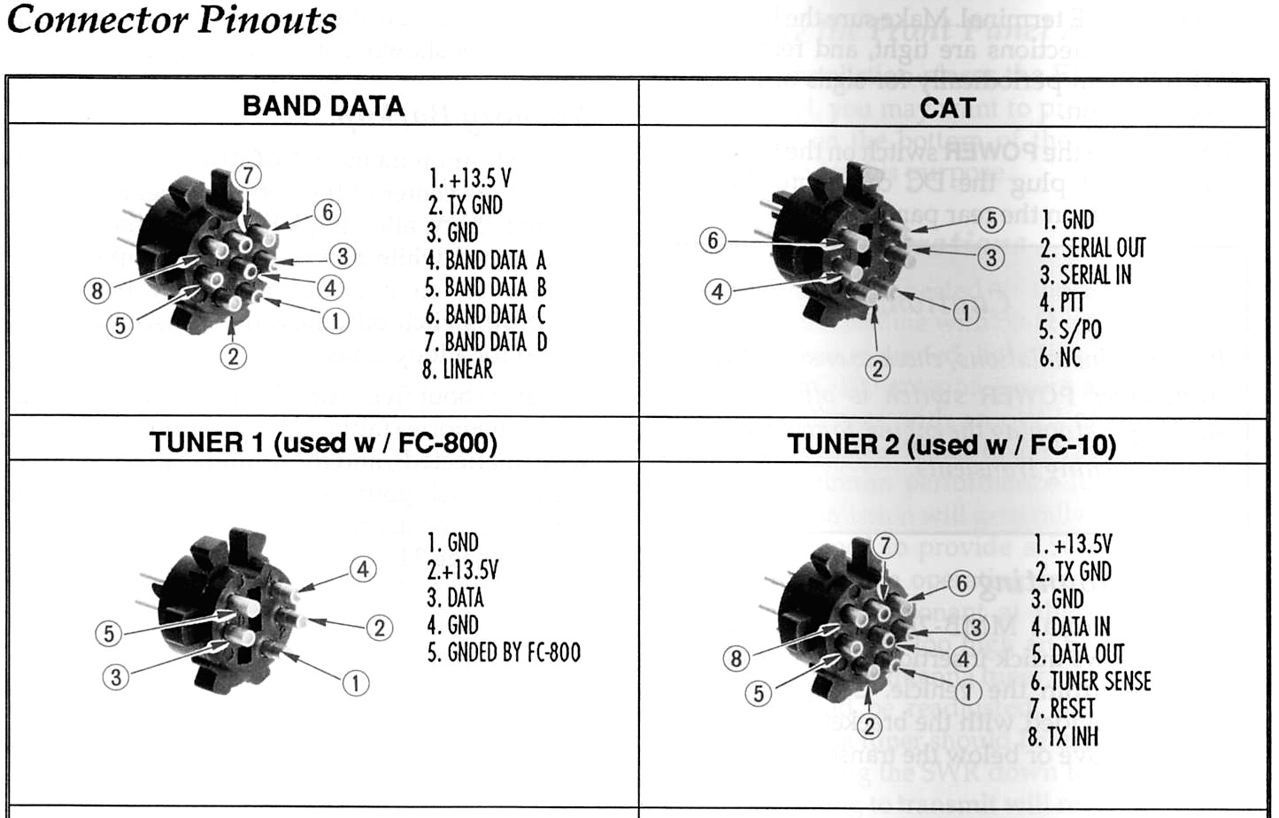 MORE YAESU INFORMATION MÁS INFORMACIÓN YAESU 

(click for) -YAESU FT-100 SERIES CONNECTION DIAGRAMS. (Haga clic para) ESQUEMAS DE CONEXIÓN SERIE-YAESU FT-100. 
(click for) -YAESU FT-600 SERIES CONNECTION DIAGRAMS. (Haga clic para) ESQUEMAS DE CONEXIÓN SERIE-YAESU FT-600. 
(click for) -YAESU FT-707 SERIES CONNECTION DIAGRAMS. (Haga clic para) ESQUEMAS DE CONEXIÓN SERIE-YAESU FT-707. 
(click for) -YAESU FT-726 SERIES CONNECTION DIAGRAMS. (Haga clic para) ESQUEMAS DE CONEXIÓN SERIE-YAESU FT-726. 
(click for) -YAESU FT-736 SERIES CONNECTION DIAGRAMS. (Haga clic para) ESQUEMAS DE CONEXIÓN SERIE-YAESU FT-736. 
(click for) -YAESU FT-747 SERIES CONNECTION DIAGRAMS. (Haga clic para) ESQUEMAS DE CONEXIÓN SERIE-YAESU FT-747. 
(click for) -YAESU FT-757 SERIES CONNECTION DIAGRAMS. (Haga clic para) ESQUEMAS DE CONEXIÓN SERIE-YAESU FT-757. 
(click for) -YAESU FT-767 SERIES CONNECTION DIAGRAMS. (Haga clic para) ESQUEMAS DE CONEXIÓN SERIE-YAESU FT-767. 
(click for) -YAESU FT-817 SERIES CONNECTION DIAGRAMS. (Haga clic para) ESQUEMAS DE CONEXIÓN SERIE-YAESU FT-817. 
(click for) -YAESU FT-847 SERIES CONNECTION DIAGRAMS. (Haga clic para) ESQUEMAS DE CONEXIÓN SERIE-YAESU FT-847. 
(click for) -YAESU FT-897 SERIES CONNECTION DIAGRAMS. (Haga clic para) ESQUEMAS DE CONEXIÓN SERIE-YAESU FT-897. 
(click for) -YAESU FT-920 SERIES CONNECTION DIAGRAMS. (Haga clic para) ESQUEMAS DE CONEXIÓN SERIE-YAESU FT-920. 
(click for) -YAESU FT-980 SERIES CONNECTION DIAGRAMS. (Haga clic para) ESQUEMAS DE CONEXIÓN SERIE-YAESU FT-980. 
(click for) -YAESU FT-990 SERIES CONNECTION DIAGRAMS. (Haga clic para) ESQUEMAS DE CONEXIÓN SERIE-YAESU FT-990. 
(click for) -YAESU FTM-10 SERIES CONNECTION DIAGRAMS.pdf (Haga clic para)-YAESU FTM-10 CONEXIÓN SERIE DIAGRAMS.pdf 
(click for) -YAESU FT-1000MP SERIES CONNECTION DIAGRAMS. (Haga clic para) ESQUEMAS DE CONEXIÓN-YAESU FT-1000MP SERIE. 
(click for) -YAESU FT-2000 SERIES CONNECTION DIAGRAMS.pdf (Haga clic para)-YAESU FT-2000 CONEXIÓN SERIE DIAGRAMS.pdf 
(click for) -YAESU FT-7100 SERIES CONNECTION DIAGRAMS. (Haga clic para)-YAESU FT-7100 ESQUEMAS DE CONEXIÓN SERIE. 
(click for) -YAESU FT-8900 SERIES CONNECTION DIAGRAMS.pdf (Haga clic para)-YAESU FT-8900 CONEXIÓN SERIE DIAGRAMS.pdf 
(click for)-YAESU FTDX-9000D SERIES CONNECTION DIAGRAMS. (Haga clic para) SERIE-YAESU FTDX-9000D ESQUEMAS DE CONEXIÓN. 
ICOM. ICOM. 

ICOM -IC7400-IC746-IC746PRO-IC756PRO-IC7700-IC7800 (see HM-36 below ) ICOM-IC7400-IC746-IC746PRO-IC756PRO-IC7700-IC7800 (véase HM-36 más adelante)  PIN1 MIC + DC VOLTS FOR ICOM ONLY MICROPHONE PIN1 MIC + DC voltios para ICOM SOLO MICRÓFONO PIN2 + 8VOLTS 10Ma TO AVOID DAMAGING THE REGULATOR DO NOT SHORT TO GROUND PIN2 + 8VOLTS 10Ma para evitar dañar el REGULADOR NO EN CORTO A MASA PIN3 UP/DOWN PIN3 UP / DOWN PIN4 SQUELCH PIN4 SQUELCH PIN5 PTT PIN5 PTT PIN6 GROUND TIERRA PIN6 PIN7 MIC SCREEN/EARTH PIN7 MIC PANTALLA / TIERRA PIN8 AUDIO OUT PIN8 AUDIO OUTICOM -IC703-IC706MK1-IC706MK2-IC706MK3-IC2000-IC2000H (8 Pin Modular Plug ) ICOM-IC703-IC706MK1-IC706MK2-IC706MK3-IC2000-IC2000H (8 Pin Plug Modular)  PIN1 + 8VOLT PIN1 + 8VOLT PIN2 UP/DOWN PIN2 UP / DOWN PIN3 AUDIO OUT PIN3 AUDIO OUT PIN4 PTT PIN4 PTT PIN5 MIC GROUND PIN5 MIC TIERRA PIN6 MIC PIN6 MIC PIN7 GROUND/EARTH PIN7 TIERRA / TIERRA PIN8 SQUELCH PIN8 SQUELCH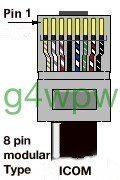 ICOM -ICE-208-IC2100H-IC2200H-IC2725E-IC2820- (See HM-133 below ) (8 Pin Modular Plug ) ICOM-ICE-208-IC2100H-IC2200H-IC2725E-IC2820-(Ver HM-133 abajo) (8 Pin Plug Modular)  PIN1 + 8VOLT OUTPUT ( 10 ma max ) PIN1 + SALIDA 8VOLT (10 mA máximo) PIN2 UP/DOWN PIN2 UP / DOWN PIN3 + 8VOLTS IN ( No connection IC2100H ) PIN3 + 8VOLTS IN (No IC2100H conexión) PIN4 PTT PIN4 PTT PIN5 MIC GROUND PIN5 MIC TIERRA PIN6 MIC PIN6 MIC PIN7 GROUND/EARTH PIN7 TIERRA / TIERRA PIN8 DATA IN ( No connection IC2100H ) DATOS PIN8 IN (No IC2100H conexión)ICOM -IC-7000 (8 Pin Modular Plug ) ICOM-IC-7000 (8 Pin Plug Modular) IMPORTANT! SEE HM-151 MICROPHONE INFO BELOW. IMPORTANTE VER HM-151 MICRÓFONO INFORMACIÓN A CONTINUACIÓN.  PIN1 + 8VOLT OUTPUT ( 10 ma max ) PIN1 + SALIDA 8VOLT (10 mA máximo) PIN2 UP/DOWN PIN2 UP / DOWN PIN3 + 8VOLTS SW PIN3 + 8VOLTS SW PIN4 PTT PIN4 PTT PIN5 MIC GROUND PIN5 MIC TIERRA PIN6 MIC PIN6 MIC PIN7 GROUND/EARTH PIN7 TIERRA / TIERRA PIN8 DATA IN DATOS EN PIN8ICOM -IC-2800 (8 Pin Modular Plug ) SEE HM-98 MICROPHONE BELOW. ICOM-IC-2800 (8 Pin Plug Modular) VER HM-98 MICRÓFONO A CONTINUACIÓN.  PIN1 + 8VOLT OUTPUT ( 10 ma max ) PIN1 + SALIDA 8VOLT (10 mA máximo) PIN2 UP/DOWN PIN2 UP / DOWN PIN3 + 8VOLTS SW PIN3 + 8VOLTS SW PIN4 PTT PIN4 PTT PIN5 MIC GROUND PIN5 MIC TIERRA PIN6 MIC PIN6 MIC PIN7 GROUND/EARTH PIN7 TIERRA / TIERRA PIN8 DATA IN DATOS EN PIN8ICOM -IC-2800 (8 Pin Modular Plug ) SEE HM-98 MICROPHONE BELOW. ICOM-IC-2800 (8 Pin Plug Modular) VER HM-98 MICRÓFONO A CONTINUACIÓN.  PIN1 + 8VOLT OUTPUT ( 10 ma max ) PIN1 + SALIDA 8VOLT (10 mA máximo) PIN2 UP/DOWN PIN2 UP / DOWN PIN3 + 8VOLTS SW PIN3 + 8VOLTS SW PIN4 PTT PIN4 PTT PIN5 MIC GROUND PIN5 MIC TIERRA PIN6 MIC PIN6 MIC PIN7 GROUND/EARTH PIN7 TIERRA / TIERRA PIN8 DATA IN DATOS EN PIN8ICOM LAND MOBILE (8 Pin Modular Plug ) SEE SM-25 SM-100/T MICROPHONES BELOW. ICOM MÓVIL TERRESTRE (8 Pin Plug Modular) VER SM-25 SM-100 / T MICRÓFONOS A CONTINUACIÓN. 
F320-F420-F1020-F2020-F121-F221-F521-F620-F621/TR-F1721D-F182D-F272D F320-F420-F1020-F2020-F121-F221-F521-F620-F621/TR-F1721D-F182D-F272D 
F282D-FR3000-FR4000-FR5000-FR5100-FR6100. F282D-FR3000-FR4000-FR5000-FR5100 FR6100-.  PIN1 + 8 VOLTS PIN1 + 8 VOLTIOS PIN2 UP/DOWN. PIN2 UP / DOWN. PIN3 AF OUTPUT. PIN3 SALIDA AF. PIN4 PTT. PIN4 PTT. PIN5 MIC GROUND. PIN5 MIC TIERRA. PIN6 MIC AUDIO. PIN6 MIC AUDIO. PIN7 GROUND/EARTH. PIN7 TIERRA / TIERRA. PIN8 SQUELCH ( SOME MODELS ) PIN8 SQUELCH (ALGUNOS MODELOS)ICOM LAND MOBILE (8 Pin Modular Plug ) SEE SM-26. ICOM MÓVIL TERRESTRE (8 Pin Plug Modular) VER SM-26. 
IC-F300-IC-F510-IC-F1000-IC-F1600. IC-F300-IC-F510-IC-F1000-IC-F1600. 


ICOM HAND HELD - ICE90- IC91A/E- ICE7- ICT2A/E/H-ICT3H ICT7A/E/H- ICT21A/E -ICT22 -ICT41E- ICT81A/E- ICV8- ICV21AT- ICV82 ICOM MANO - ICE90-IC91A/E- ICE7-ICT2A/E/H-ICT3H ICT7A/E/H- ICT21A / E-ICT22-ICT41E-ICT81A/E- ICV8-ICV21AT-ICV82 
ICV82- ICT90- ICF3 ICV82-ICT90-ICF3 

( SEE HM-46 HM75A HM-131 BELOW ) (VER HM-46 HM75A HM-131 A CONTINUACIÓN) 
ICOM HAND HELD - IC4A/AT/E-IC3A/AT-IC12A/AT/E-IC80AD ICOM MANO - IC4A/AT/E-IC3A/AT-IC12A/AT/E-IC80AD 

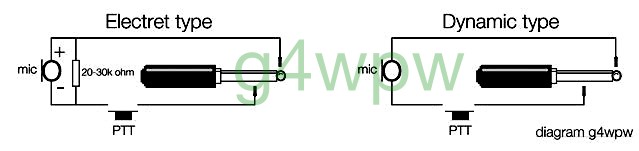 ICOM HAND HELD - ICT8A- ICT8E ICOM MANO - ICT8A-ICT8E 

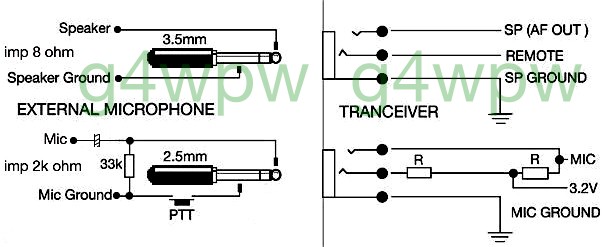 ICOM -IC-211 IC-701 ICOM-IC-211 IC-701  PIN1 MIC PIN1 MIC PIN2 PTT PIN2 PTT PIN3 N/C PIN3 N / C PIN4 GROUND. TIERRA PIN4.

IC-740-745-746-751/A-756/PRO-761-765-775-781-820H-821-821H-900-901-901H-910X-970-1200-1201-1271-1275 IC-740-745-746-751/A-756/PRO-761-765-775-781-820H-821-821H-900-901-901H-910X-970-1200-1201-1271-1275  PIN1 MIC (yellow) PIN1 MIC (amarillo) PIN2 REPEATER TONE (+ 8/9 volts some models) TONO DE REPETIDOR PIN2 (+ 9.8 voltios en algunos modelos) PIN3 UP/DOWN PIN3 UP / DOWN PIN4 N/C (squelch some models ) PIN4 N / C (aplastar algunos modelos) PIN5 PTT(red) PIN5 PTT (rojo) PIN6 EARTH (black) PIN6 TIERRA (negro) PIN7 MIC SCREEN PIN7 MIC PANTALLA PIN8 N/C (green)(external speaker some models ) PIN8 N / C (verde) (altavoz externo en algunos modelos)
( For IC-27 / 27E see IC-HM24 below ) (IC-22U see IC-HM8 below) (Para IC-27 / 27E ver IC-HM24 abajo) (IC-22U ver IC-HM8 abajo) 
ICOM IC-7200-IC-7600 ICOM IC-7200-IC-7600  PIN1 MIC PIN1 MIC  PIN2 + 8volts PIN2 + 8volts  PIN3 UP/DOWN PIN3 UP / DOWN PIN4 squelch Silenciamiento PIN4  PIN5 PTT PIN5 PTT PIN6 PTT EARTH PIN6 PTT TIERRA  PIN7 MIC SCREEN PIN7 MIC PANTALLA PIN8 AUDIO OUT PIN8 AUDIO OUT
( see SM-30 SM-50 ) below (Ver SM-30 SM-50) por debajo 
ICOM -IC24G-IC251E-IC451E. (See SM-5 plus IC-HM7 hand mic & SM-5 desc mic.) ICOM-IC24G-IC251E-IC451E. (Ver SM-5, más IC-HM7 micrófono de mano y SM-5 desc mic.)  PIN1 MIC ( white. connection at + 9VOLTS above earth ) PIN1 MIC (blanco. conexión a + 9volts sobre la Tierra) PIN2 NC PIN2 NC PIN3 NC PIN3 NC PIN4 NC PIN4 NC PIN5 PTT ( red ) PIN5 PTT (rojo) PIN6 PTT ( black ) PIN6 PTT (negro) PIN7 MIC SCREEN PIN7 MIC PANTALLA PIN8 NC PIN8 NCICOM MICROPHONES. ICOM micrófonos. 
ICOM- SM2 MIC CONNECTIONS. CONEXIONES MIC ICOM-SM2. 
ICOM- SM5 MIC CONNECTIONS. CONEXIONES MIC ICOM-SM5. 
ICOM- SM6 MIC CONNECTIONS. CONEXIONES MIC ICOM-SM6. 
ICOM- SM8 MIC CONNECTIONS. CONEXIONES MIC ICOM-SM8. 
ICOM- SM10 MIC CONNECTIONS. ICOM-SM10 CONEXIONES MIC. 
ICOM- SM20 MIC CONNECTIONS. ICOM-SM20 CONEXIONES MIC. 
MORE- SM20 MIC INFORMATION. MÁS INFORMACIÓN MIC-SM20. 
ICOM- SM25 MIC CONNECTIONS. ICOM-SM25 CONEXIONES MIC. 
ICOM- SM26 MIC CONNECTIONS. ICOM-SM26 CONEXIONES MIC. 
ICOM- SM30 MIC CONNECTIONS. ICOM-SM30 CONEXIONES MIC. 
ICOM- SM50 MIC CONNECTIONS. ICOM-SM50 CONEXIONES MIC. 
ICOM- IC-HM5 MIC CONNECTIONS. CONEXIONES MIC ICOM-IC-HM5. 
ICOM- IC-HM7 HAND MIC CONNECTIONS. ICOM-IC-HM7 CONEXIONES micrófono de mano. 
ICOM- IC-HM8 HAND MIC CONNECTIONS. ICOM-IC-HM8 CONEXIONES micrófono de mano. 
ICOM- IC-HM10 MIC CONNECTIONS. CONEXIONES MIC ICOM-IC-HM10. 
ICOM- IC-HM11 MIC CONNECTIONS. CONEXIONES MIC ICOM-IC-HM11. 
ICOM- IC-HM12 MIC CONNECTIONS. CONEXIONES MIC ICOM-IC-HM12. 
ICOM- HM12 MIC CONNECTIONS. CONEXIONES MIC ICOM-HM12. 
MORE- IC-HM12 MIC INFORMATION. MORE-IC-HM12 INFORMACIÓN MIC. 
ICOM- IC-HM14 MIC CONNECTIONS. CONEXIONES MIC ICOM-IC-HM14. 
ICOM- IC-HM15 MIC CONNECTIONS. CONEXIONES MIC ICOM-IC-HM15. 
ICOM- HM-22 MIC CONNECTIONS. ICOM-HM-22 CONEXIONES MIC. 
ICOM- HM-23 MIC CONNECTIONS. ICOM-HM-23 CONEXIONES MIC. 
ICOM- HM-24 MIC CONNECTIONS. ICOM-HM-24 CONEXIONES MIC. 
ICOM- HM-36 MIC CONNECTIONS. ICOM-HM-36 CONEXIONES MIC. 
ICOM- HM-46 MIC CONNECTIONS. ICOM-HM-46 CONEXIONES MIC. 
ICOM- HM-54 MIC CONNECTIONS. ICOM-HM-54 CONEXIONES MIC. 
ICOM- HM-56/56A MIC CONNECTIONS. ICOM-HM-56/56A CONEXIONES MIC. 
ICOM- HM-75A MIC CONNECTIONS. CONEXIONES MIC ICOM-HM-75A. 
ICOM- HM77-HM78-HM79-HM95-HM97 MIC CONNECTIONS. CONEXIONES MIC ICOM-HM77-HM78-HM79-HM95-HM97. 
ICOM- HM-90 WIRELESS MIC CONNECTIONS. ICOM-HM-90 CONEXIONES micrófono inalámbrico. 
ICOM- HM-95 MIC CONNECTIONS. ICOM-HM-95 CONEXIONES MIC. 
ICOM- HM-96 MIC CONNECTIONS. ICOM-HM-96 CONEXIONES MIC. 
ICOM- HM-97 MIC CONNECTIONS. ICOM-HM-97 CONEXIONES MIC. 
ICOM- HM-98S MIC CONNECTIONS. ICOM-HM-98S CONEXIONES MIC. 
ICOM- HM-100 HM-100T MIC CONNECTIONS. CONEXIONES MIC ICOM HM-100-HM-100T. 
ICOM- HM-103 MIC CONNECTIONS. ICOM-HM-103 CONEXIONES MIC. 
ICOM- HM-113-113V MIC CONNECTIONS. CONEXIONES MIC ICOM-HM-113-113V. 
ICOM- HM-128L MIC CONNECTIONS. CONEXIONES MIC ICOM-HM-128L. 
ICOM- HM-118-118TN MIC CONNECTIONS. CONEXIONES MIC ICOM-HM-118-118TN. 
ICOM- HM-131 MIC CONNECTIONS. ICOM-HM-131 CONEXIONES MIC. 
ICOM-HM-148/G MIC CONNECTIONS. ICOM-HM-148 / G CONEXIONES MIC. 
ICOM- HM-133 MIC CONNECTIONS. ICOM-HM-133 CONEXIONES MIC. 
ICOM- HM-151 MIC CONNECTIONS (IC-7000 ). ICOM-HM-151 CONEXIONES MIC (IC-7000). 
ICOM- HM-152 MIC CONNECTIONS. ICOM-HM-152 CONEXIONES MIC. 
ICOM- HM-153L MIC CONNECTIONS. CONEXIONES MIC ICOM-HM-153L. 
ICOM- HM-154 / HM-154T MIC CONNECTIONS. CONEXIONES MIC ICOM-HM-154 / HM-154T. 
CONVERTING THE ICOM- HM-154 / HM-154T MIC FROM RJ-45 TO 8 PIN CONNECTIONS. CONVERSIÓN DEL ICOM-HM-154 / HM-154T MIC DE RJ-45 8 conexiones PIN. 
ICOM- HM-158L MIC CONNECTIONS. CONEXIONES MIC ICOM-HM-158L. 
ICOM- HM-166L MIC CONNECTIONS. CONEXIONES MIC ICOM-HM-166L. 
IC-821H- ACC SOCKET CONNECTIONS. Conexiones de socket IC-821H-ACC. 


click for MORE ICOM INFORMATION. Click para más información ICOM. 
click for ICOM MICROPHONE COMPATIBILITY LIST 2009 hacer clic para ICOM MICRÓFONO LISTA DE COMPATIBILIDAD 2009 
click for ICOM CONNECTING CABLE REFERENCE LIST. hacer clic para ICOM CONEXIÓN LISTA DE REFERENCIA DE CABLE. 
click to download FREE ICOM MANUALS. haga clic para descargar los manuales del ICOM GRATIS. 
CAUTION ! ¡CUIDADO! IF YOU WISH TO USE THE FOLLOWING ICOM MICROPHONE'S ( model's below ) ON SI QUIERES UTILIZAR LA SIGUIENTE ICOM MICRÓFONO DE (modelo está más abajo) EN 

TRANCEIVERS OTHER THAN ICOM, CHECK THIS link INFORMATION ALSO Tranceivers EXCEPTO ICOM, marque este enlace INFORMACIÓN TAMBIÉN 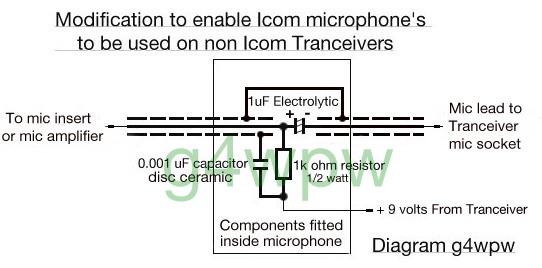 

MICROPHONE MODEL'S DE MICRÓFONO DE MODELOS 

IC-SM8 IC-SM6 IC-HM7 IC-HM11 IC-HM12 IC-HM14 IC-HM15 IC-HM22 IC-HM24 IC-HM36 IC-SM8 IC-IC-SM6 HM7 IC-IC-HM11 HM12 IC-IC-HM14 HM15 IC-IC-HM22 HM24 IC-HM36 
ALINCO. ALINCO. 
Click here to Download ALINCO Instruction/Service manuals FREE. Haga clic aquí para descargar manuales de instrucciones ALINCO / servicio gratuito. 

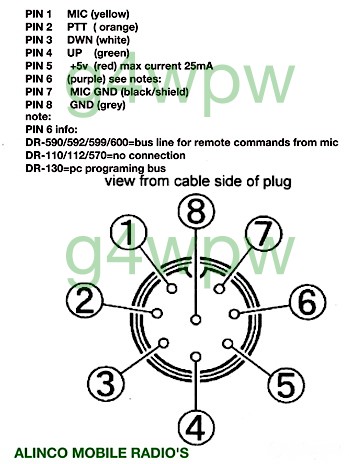 
ALINCO DX70-DX70T-DX77-DX701-DX707-DR110-DR112-DR119-DR135-DR-330 DR435-DR150E-DR150TE-DR235-DR-410-DR430-DR435-DR510-DR570 ALINCO DX70-DX70T-DX77-DX701-DX707-DR110-DR112-DR119-DR135-DR-330 DR435-DR150E-DR150TE-DR235-DR-410-DR430-DR435-DR510-DR570 
-DR590-DR592T-DR599T-DR600T-DR610-DR620-DR635-DR1200-DRM03-DRM06-ALR22H-ALD24T-ALR22T-ALR72T- -DR590-DR592T-DR599T-DR600T-DR610-DR620-DR635-DR1200-DRM03-DRM06-ALR22H-ALD24T-ALR22T-ALR72T-  PIN1 MIC PIN1 MIC PIN2 PTT PIN2 PTT PIN3 DOWN PIN3 ABAJO PIN4 UP PIN4 UP PIN5 + 5VOLT ( Max current 25Ma )( + 8VOLT ALR-22/24 ) PIN5 + 5VOLT (máx. 25 mA de corriente) (+ 8VOLT ALR-22/24) PIN6 AUDIO OUT ( remote DR150TE-DR590-DR592-DR599-DR600 ) SEE ABOVE DIAGRAM REFERENCE. PIN6 AUDIO OUT (DR150TE-DR590-DR592-DR599-DR600 remoto), ver datos de diagrama de arriba. PIN7 MIC SCREEN/EARTH PIN7 MIC PANTALLA / TIERRA PIN8 EARTH PIN8 TIERRAALINCO DR140-DR605 ( Modular Plug ) ALINCO DR140-DR605 (Modular Plug)  PIN1 UP. PIN1 UP. PIN2 GROUND. TIERRA PIN2. PIN3 MIC. PIN3 MIC. PIN4 MIC GROUND. PIN4 MIC TIERRA. PIN5 PTT. PIN5 PTT. PIN6 N/C. PIN6 N / C. PIN7 DOWN. PIN7 ABAJO. PIN8 + 5 VOLTS. PIN8 + ​​5 voltios.ALINCO 22T/E.24E/T ALINCO 22T/E.24E/T  PIN1 MIC PIN1 MIC PIN2 PTT PIN2 PTT PIN3 DOWN PIN3 ABAJO PIN4 UP PIN4 UP PIN5 + 8VOLT PIN5 + 8VOLT  PIN6 N/C PIN6 N / C PIN7 MIC EARTH PIN7 MIC TIERRA PIN8 GROUND TIERRA PIN8ALINCO EMS-14. ALINCO EMS-14. - ADONIS AM-508E. - ADONIS AM-508E. -WATSON AM308 MICROPHONE COLOR CODING. -WATSON AM308 CÓDIGO DE COLORES DEL MICRÓFONO.  YELLOW MIC MIC AMARILLO SCREEN EARTH (ground) TIERRA DE PANTALLA (tierra) GREY PTT ( + VOLTAGE FEED ON ADONIS D80 ) GRIS PTT (+ ALIMENTACIÓN TENSIÓN EN ADONIS D80) BLUE PTT EARTH ON WATSON 308. BLUE PTT TIERRA EN WATSON 308. PURPLE PTT EARTH (ground) PURPLE PTT EARTH (tierra) GREEN MIC UP GREEN UP MIC ORANGE COMMON (connect to ground) NARANJA COMÚN (conectar a tierra) WHITE MIC DOWN (  + VOLTS WATSON AM-308 ) BLANCO MIC DOWN (+ VOLTIOS WATSON AM-308) BLACK MIC DOWN ON WATSON AM-308 NEGRO MIC ABAJO EN WATSON AM-308 RED + VOLTS FEED( PTT ON ADONIS D80 AND WATSON AM-308 ) ROJO + VOLTAJE FEED (PTT DE ADONIS D80 Y WATSON AM-308)ALINCO DMR610 DR-135 DR-435. ALINCO DR-135 DMR610 DR-435. 

 PIN 1 MIC PIN 1 MIC PIN 2 PTT PIN 2 PTT PIN 3 DOWN PIN 3 ABAJO PIN 4 UP PIN UP 4 PIN 5 +5 VOLTS PIN 5 5 VOLTIOS PIN 6 REMOTE CONTROL PIN 6 CONTROL REMOTO PIN 7 SCREEN EARTH (ground) PIN 7 PANTALLA EARTH (tierra) PIN 8 GND PIN 8 GND 
ALINCO. DJ-S11 DJ-41 DJ-180 DJ-190 DJ-191 DJ-491G DJ-596 DJ-G1 DJ-G5 ALINCO. DJ DJ-S11-41-180 DJ DJ-190 DJ-191 DJ-491g DJ-596 DJ-G1-G5 DJ 

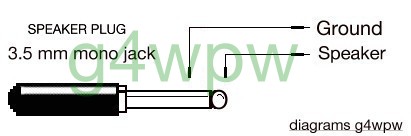 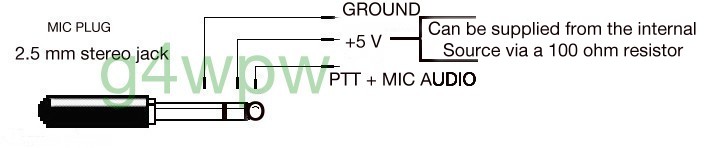 
ALINCO. DJ-560 DJ-580 ALINCO. DJ-560 DJ-580 

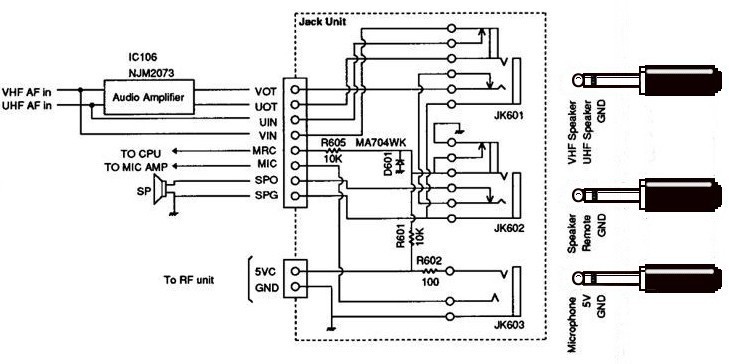 

ALINCO HANDHELD. DJ-V17 DJ-V17E DJ-V17T DJ-V17TFH DJ-47E DJ-47T DJ-47T1 DJ-47T2 ALINCO MANO. DJ-V17 DJ-V17E DJ-V17T DJ-V17TFH DJ-47E DJ-47T DJ-47T1 DJ-47T2 

click for schematic hacer clic para una esquemática ALINCO MICROPHONES ALINCO MICRÓFONOS 
EMS-5A MIC CONNECTIONS. CONEXIONES MIC EMS-5A. 
EMS-14 MIC CONNECTIONS. EMS-14 CONEXIONES MIC. 
EMS-42.MIC CONNECTIONS. CONEXIONES EMS-42.MIC. 
EMS-45.MIC CONNECTIONS. CONEXIONES EMS-45.MIC. 
EMS-46.MIC CONNECTIONS. CONEXIONES EMS-46.MIC. 
EMS-47.MIC CONNECTIONS. CONEXIONES EMS-47.MIC. 
EMS-51.MIC CONNECTIONS. CONEXIONES EMS-51.MIC. 
EMS-52.MIC CONNECTIONS. CONEXIONES EMS-52.MIC. 
EMS-53.MIC CONNECTIONS. CONEXIONES EMS-53.MIC. 
EMS-52 / 53.MIC SCHEMATICS. EMS-52 / 53.MIC ESQUEMAS. 
EMS-54.MIC CONNECTIONS. CONEXIONES EMS-54.MIC. 
EMS-55.MIC CONNECTIONS. CONEXIONES EMS-55.MIC. 
EMS-54 / 55.MIC SCHEMATICS. EMS-54 / 55.MIC ESQUEMAS. 
EMS-56.MIC CONNECTIONS. CONEXIONES EMS-56.MIC. 
EMS-56.MIC SCHEMATIC. EMS-56.MIC ESQUEMA. 
EMS-57.MIC CONNECTIONS. CONEXIONES EMS-57.MIC. 
EMS-57.MIC SCHEMATIC. EMS-57.MIC ESQUEMA. 
ADONIS. ADONIS. 

ADONIS- AM-DX1 MICROPHONE INSTRUCTIONS AND SCHEMATIC.pdf INSTRUCCIONES DE MICRÓFONO ADONIS-AM-DX1 Y SCHEMATIC.pdf 
ADONIS- AM-308 MICROPHONE INSTRUCTIONS AND SCHEMATIC.pdf INSTRUCCIONES DE MICRÓFONO ADONIS-AM-308 Y SCHEMATIC.pdf 
ADONIS- AM-503G MICROPHONE INSTRUCTIONS AND SCHEMATIC.pdf INSTRUCCIONES DE MICRÓFONO ADONIS-AM-503G Y SCHEMATIC.pdf 
ADONIS- AM-508e MICROPHONE INSTRUCTIONS AND SCHEMATIC.pdf INSTRUCCIONES DE MICRÓFONO ADONIS-AM-508E Y SCHEMATIC.pdf 
ADONIS- AM-708 MICROPHONE INSTRUCTIONS AND SCHEMATIC.pdf INSTRUCCIONES DE MICRÓFONO ADONIS-AM-708 Y SCHEMATIC.pdf 
ADONIS- AM-7500e MICROPHONE INSTRUCTIONS AND SCHEMATIC.pdf INSTRUCCIONES DE MICRÓFONO ADONIS-AM-7500e Y SCHEMATIC.pdf 
ADONIS- AM-308 / AM-508 / AM-608 / AM-708 / AM-7500E MICROPHONE PHOTO'S ADONIS-AM-308 / MO-508 / MO-608 / MO-708 / MO-7500E MICRÓFONO DE LA FOTO DEL 
ADONIS- FX-6 MICROPHONE INSTRUCTIONS AND SCHEMATIC.pdf ADONIS-FX-6 INSTRUCCIONES micrófono y SCHEMATIC.pdf 
ADONIS- WX-2400 MICROPHONE INSTRUCTIONS AND SCHEMATIC.pdf INSTRUCCIONES DE MICRÓFONO ADONIS-WX-2400 Y SCHEMATIC.pdf 
ADONIS- BOOM1 MICROPHONE CONNECTIONS.pdf ADONIS-boom1 MICRÓFONO CONNECTIONS.pdf 

ADONIS MICROPHONE INTERCONNECTING CABLE INFO. ADONIS MICRÓFONO DE INTERCONEXIÓN CABLE INFO. 

INFO TO CONNECT ADONIS AM-DX1 AM-308 AM-508 AM-708 AM-7500e TO YAESU FT-847 FT-920 FT-1000MP. INFORMACIÓN PARA CONECTAR ADONIS AM-DX1 AM-308 AM-508 AM-708 AM-7500e PARA YAESU FT-847 FT-920 FT-1000MP. ADONIS MICROPHONE CONVERTION LEADS FOR AM-708 ABOVE. ADONIS MICRÓFONO DE CONVERSIÓN PARA CONDUCTORES AM-708 ARRIBA. 

ADONIS LEAD NUMBER D-88K AS-327 ( Connections for Kenwood configuration) ADONIS NÚMERO DE PLOMO D-88K AS-327 (Conexiones para la configuración de Kenwood) SILVER PLUG END (tranceiver). ENCHUFE DE PLATA END (transceptor). ORANGE PLUG END ( connected to microphone). NARANJA conector del terminal (conectado al micrófono).PIN 1 YELLOW. PIN 1 AMARILLO. connected to PIN 2.YELLOW.(mic) conectado al PIN 2.yellow. (mic)          PIN 2 RED. PIN 2 RED. .. .. PIN 3.RED.(ptt) PIN 3.red. (PTT)PIN 3 WHITE. PIN 3 BLANCO. .. .. PIN 6.WHITE.(down) PIN 6.White. (Abajo)PIN 4 GREEN. PIN 4 VERDE. .. .. PIN 5.GREEN.(up) PIN 5.Green. (Hasta)PIN 5 GREY. PIN 5 GRIS. .. .. PIN 8.GREY.(+volts DC feed) PIN 8.GREY. (+ Voltios de alimentación de CC)PIN 6 N/C. PIN de 6 N / C. .. .. PIN 4.PURPLE.(ptt ground) PIN 4.PURPLE. (Planta PTT)PIN 7 SCREEN. PIN 7 PANTALLA. .. .. PIN 1.SCREEN.(mic ground) PIN 1.Screen. (Planta mic)PIN 8 ORANGE+PURPLE. PIN 8 NARANJA + PURPLE. .. .. PIN 7.ORANGE.(up/down common ground) PIN 7.ORANGE. (Arriba / abajo terreno común)



ADONIS LEAD NUMBER D-80K AS-340 ADONIS NÚMERO DE PLOMO D-80K AS-340 
This is sold as a spare lead with only orange (mic end) plug fitted. Se vende como una ventaja de repuesto para sólo naranja (fin mic) enchufe de este aparato. ORANGE PLUG END (connected to microphone). NARANJA conector del terminal (conectado al micrófono).PIN 2.YELLOW.(mic) PIN 2.yellow. (Mic)PIN 3.RED.(ptt) PIN 3.red. (PTT)PIN 6.WHITE.(down) PIN 6.White. (Abajo)PIN 5.GREEN.(up) PIN 5.Green. (Hasta)PIN 8.GREY.(+volts DC feed) PIN 8.GREY. (+ Voltios de alimentación de CC)PIN 4.PURPLE.(ptt ground) PIN 4.PURPLE. (Planta PTT)PIN 1.SCREEN.(mic ground) PIN 1.Screen. (Planta mic)PIN 7.ORANGE.(up/down common ground) PIN 7.ORANGE. (Arriba / abajo terreno común)
COLOURS AND CONNECTIONS ON THE ORANGE (mic) PLUG ENDS OF LEADS ARE IDENTICAL. COLORES Y CONEXIONES DE LA NARANJA (mic) Enchufe EXTREMOS DE CABLES son idénticos. 


STANDARD ADONIS MICROPHONE COLOR CODING ESTÁNDAR ADONIS COLOR MICRÓFONO CODIFICACIÓN   YELLOW. AMARILLO. (mic) (Mic) 
   RED. ROJO. (ptt) (PTT) 
  WHITE. BLANCO. (down) (Hacia abajo) 
  GREEN. VERDE. (up) (Hasta) 
  GREY. GRIS. (+volts DC feed) (+ Voltios de alimentación de CC) 
  PURPLE. PURPLE. (ptt ground) (Planta PTT) 
  SCREEN. PANTALLA. (mic ground) (Planta mic) 
  ORANGE. NARANJA. (up/down common ground) (Arriba / abajo terreno común)ADI. ADI. 

ADI. AR-146 AR-147 AR-247 AR-446 AR-447 IDA. AR-146 AR-147 AR-247 AR-446 AR-447 

8 PIN ROUND PLUG. 8 PIN REDONDO TAPÓN.  PIN 1 MIC. PIN 1 MIC. PIN 2 PTT. PIN 2 PTT. PIN 3 DOWN. PIN 3 ABAJO. PIN 4 UP. PIN UP 4. PIN 5 + 8VOLTS ( max 150 Ma ). PIN 5 + 8VOLTS (max 150 Ma). PIN 6 RX AUDIO OUT. PIN 6 RX AUDIO OUT. PIN 7 MIC SCREEN. PIN 7 PANTALLA MIC. PIN 8 GROUND. PIN 8 TIERRA.AEA. AEA. AEA. DX-HANDY 6M,DX-HANDY 10M AEA. DX-HANDY 6M, 10M DX-HANDY 

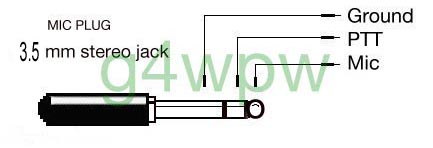 ALBRECT. Albrect. 
AE485 MIC SCHEMATIC. AE485 MIC ESQUEMA. 

AE497 MIC SCHEMATIC. AE497 MIC ESQUEMA. 

AE560 MIC SCHEMATIC. AE560 MIC ESQUEMA. AKD/GAREX. AKD / GAREX. 

AKD/GAREX. 2001-4001-6001-7003 AKD / GAREX. 2001-4001-6001-7003 

4 PIN PLUG. 4 Enchufe PIN.  PIN 1 MIC. PIN 1 MIC. PIN 2 COMMON EARTH. PIN 2 COMÚN DE LA TIERRA. PIN 3 AUDIO OUTPUT. PIN 3 SALIDA DE AUDIO. PIN 4 PTT. PIN 4 PTT.ANYTONE. Anytone. 

AnyTone. AT-5189 De AnyTone. AT-5189 

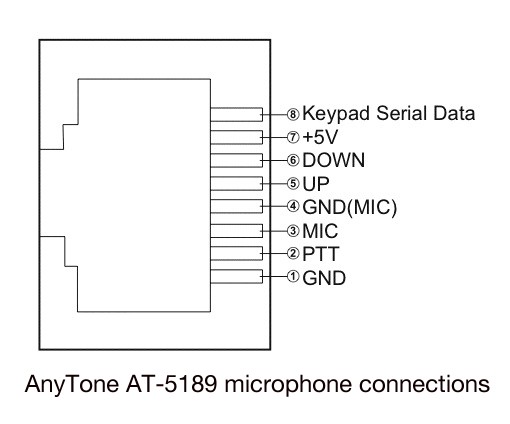 ASTATIC. Astatic. 
ASTATIC 531 schematic. Astatic 531 esquemática. 

ASTATIC D104 schematic. Astatic esquemática D104. 

ASTATIC D104-M6B D104-M6C schematic. Astatic D104-D104 M6B esquemática-M6C. 

ASTATIC MICROPHONE WIRING REFERENCE pdf MICRÓFONO Astatic REFERENCIA CABLEADO pdf ATLAS. ATLAS. 
ATLAS TRANCEIVERS MODELS. -TX110-180-210-215-350XL. ATLAS Tranceivers MODELOS.-TX110-180-210-215-350XL. 
ATLAS-VX5 VOX UNIT. ATLAS-VX5 UNIDAD VOX. 

AZDEN. Azden. 
PCS-5000-6000-7000-7200-7300-7600-7800-9600 PCS-5000-6000-7000-7200-7300-7600-7800-9600  PIN 1 MIC. PIN 1 MIC. PIN 2 MIC GROUND. PIN 2 PLANTA MIC. PIN 3 TONE BURST (connect to pin 6) PIN 3 RÁFAGA DE TONO (se conecta al pin 6) PIN 4 DOWN. PIN 4 ABAJO. PIN 5 UP. PIN UP 5. PIN 6 COMMON GROUND. PIN 6 puntos en común. PIN 7 PTT. PIN 7 PTT. PIN 8 +13.8 VOLTS PIN 8 13.8 VOLTIOS 
AZDEN-PCM-463 MICROPHONE INFO. Azden-PCM-463 MICRÓFONO INFO. 


BARRETT BARRETT 
550 COMMERCIAL HF 550 COMERCIAL HF  8 Pin Round 8 Pin redondo PIN 1 MIC LOW z HOT. PIN 1 MIC z BAJA CALIENTE. PIN 2 RS232 TX DATA. PIN 2 RS232 TX DATA. PIN 3 RS232 RX DATA. PIN 3 RS232 RX DATA. PIN 4 RS232 GROUND. PIN 4 RS232 TIERRA. PIN 5 PTT. PIN 5 PTT. PIN 6 GROUND. PIN 6 TIERRA. PIN 7 MIC HIGH z HOT. PIN 7 MIC ALTA z CALIENTE. PIN 8 SPEAKER. PIN 8 ALTAVOZ.
info VK2BOF info VK2BOF BAOFENG. BAOFENG. 
UV-3R BF-U3 UV-3R BF-U3 



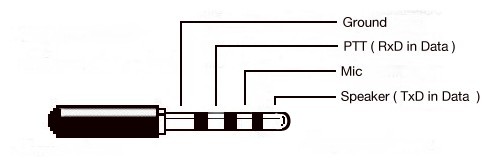 CES MICROPHONES. CES micrófonos. 

CES-600L MICROPHONE.pdf CES-600L MICROPHONE.pdf 

CES-805 MICROPHONE.pdf CES-805 MICROPHONE.pdf COLLINS. COLLINS. 

KMW-1 KWM-2 KWM-2A KWM-380 KWM-390, 312B-4, 312B-5, (S-LINE) 32S-1. KMW-1 modelo OC-2 modelo OC-2A KWM-380 modelo OC-390, 312B-4, 312B-5, (S-LINE) 32S-1. 



COLLINS SM1/SM3 MICROPHONE INFO. COLLINS SM1/SM3 MICRÓFONO INFO. 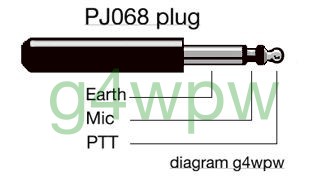 

COLLINS 32V KW-1 KWS-1 COLLINS 32V KW-1 KWS-1 

PIN 1 MIC AUDIO. PIN 1 AUDIO MIC. 
PIN 2 PTT. PIN 2 PTT. 
CASE COMMON GROUND/EARTH CAJA COMÚN DE TIERRA / TIERRA 

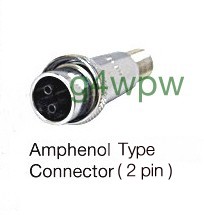 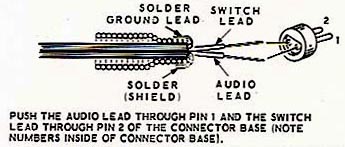 

COLLINS 32RA. COLLINS 32RA. 

PIN 1 COMMON GROUND/EARTH. PIN 1 COMÚN / TIERRA. 
PIN 2 PTT. PIN 2 PTT. 
PIN 3 MIC AUDIO. PIN 3 AUDIO MIC. 

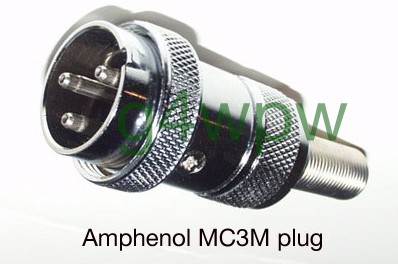 COMTRONIX. COMTRONIX. FM-80 FM-80  PIN1 MIC PIN1 MIC PIN2 PTT PIN2 PTT PIN3 No connection PIN3 No hay conexión PIN4 SCREEN AND EARTH PANTALLA PIN4 Y LA TIERRA DRAKE. DRAKE. 

DRAKE. TR-5 TR-7 TR-7A DRAKE. TR-5 TR-7 TR-7A 

4 PIN PLUG. 4 Enchufe PIN.  PIN 1 MIC. PIN 1 MIC. PIN 2 PTT. PIN 2 PTT. PIN 3/4 EARTH/GROUND. PIN 3/4 DE LA TIERRA / MASA.

DRAKE. TR-22 DRAKE. TR-22 

3 PIN LOCKING RING TYPE PLUG. BLOQUEO 3 PIN TIPO ANILLO DE ENCHUFE.  PIN 1 MIC. PIN 1 MIC. PIN 2 PTT. PIN 2 PTT. PIN 3 EARTH. PIN 3 TIERRA.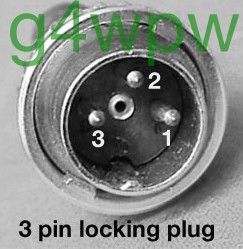 

DRAKE. TR-72 DRAKE. TR-72 

4 PIN PLUG. 4 Enchufe PIN.  PIN 1 MIC. PIN 1 MIC. PIN 2 PTT. PIN 2 PTT. PIN 3/4 EARTH/GROUND. PIN 3/4 DE LA TIERRA / MASA.

DRAKE. TR-270 DRAKE. TR-270 

4 PIN PLUG. 4 Enchufe PIN.  PIN 1 MIC. PIN 1 MIC. PIN 2 PTT. PIN 2 PTT. PIN 3 COMMON EARTH. PIN 3 COMÚN DE LA TIERRA. PIN 4 + 10 VOLTS PIN 4 + 10 VOLTIOS

DRAKE. TR-3 T4 TR-4 TR-4B TR-4XB TR-4XC TR-4C T-4XC T-4XB TR-6 DRAKE. TR-3 T4 TR-4 TR-4B TR-4XB TR-4XC TR-T-4C 4XC T-4XB TR-6 

( S230 Mic Plug.) (S230 Plug Mic.) 

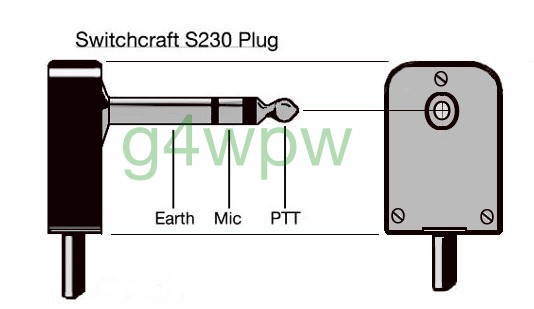 ELECRAFT. ELECRAFT. 
K3 K3  PIN 1 MIC. PIN 1 MIC. PIN 2 PTT. PIN 2 PTT. PIN 3 DOWN PIN 3 ABAJO PIN 4 UP. PIN UP 4. PIN 5 FUNCTION. PIN 5 FUNCIÓN. PIN 6 8 VOLTS. PIN 6 8 voltios. PIN 7 GROUND. PIN 7 TIERRA. PIN 8 GROUND. PIN 8 TIERRA. FDK. FDK. 

FDK. MULTI-11 MULTI-UII MULTI-II MULTI-700E MULTI-700EX MULTI-800 MULTI-2000 MULTI-2700 FDK. MULTI-11 MULTI-UII MULTI-II MULTI-700E MULTI-700EX MULTI-800 MULTI-2700 MULTI-2000 

4 PIN ROUND PLUG. 4 PIN REDONDO TAPÓN.  PIN 1/4 GROUND / MIC SREEN PIN 1/4 DE TIERRA / MIC SREEN PIN 2 PTT. PIN 2 PTT. PIN 3 MIC. PIN 3 MIC.
FDK. MULTI-750A MULTI-750E MULTI-725 FDK. MULTI-750A MULTI-750E MULTI-725 

6 PIN ROUND PLUG. 6 PIN REDONDO TAPÓN.  PIN 1 MIC PIN 1 MIC PIN 2 PTT. PIN 2 PTT. PIN 3 UP. PIN UP 3. PIN 4 + 5V PIN 4 + 5V PIN 5 GROUND. PIN 5 Tierra. PIN 6 DOWN. PIN 6 ABAJO.HALLICRAFTER. HALLICRAFTER. 

HT-46 HT-46 
HALLICRAFTER. HT-32 HT-36 HT-44 SR-42 SR-42A SR-46 SR-150 SR-160 SR-400 SR-400A SR-500 SR-540 SR-2000 HALLICRAFTER. HT-32 HT-36 HT-44 SR-42 SR-42A SR-46 SR-150 SR-160 SR-400 SR-400A SR-500 SR-540 SR-2000 

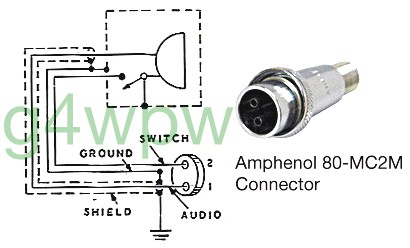 HALLICRAFTER. HT-40 HT-37 HALLICRAFTER. HT-40 HT-37 

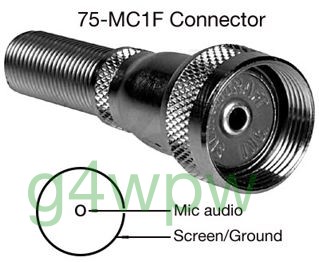 HEATHKIT. HEATHKIT. 
Heathkit- SB-100 / SB-104 mic Connection Heathkit-SB-100 / SB-104 Conexión de micrófono 

Heathkit- HW-12 / HW-22 mic Connection Heathkit-HW-12 / HW-22 Conexión de micrófono 

Heathkit- HW-17 mic Connection Heathkit-HW-17 micrófono Conexión 

HEIL. HEIL. 

HM-10 DUAL, GM-4,GM-5,GMV. HM-10 DUAL, GM-4, GM-5, GMV. HANDIMIC-HM-4, HM-5, HM-iC, HM-PRO. HANDIMIC-HM-4, SM-5, HM-iC, HM-PRO. CLASSIC. CLÁSICO. 
4 PIN XLR PLUG. 4 PIN XLR MACHO. 
 PIN 1 GROUND/SHIELD. PIN 1 Masa / Tierra. PIN 2 MIC. PIN 2 MIC. PIN 3/4 PTT. PIN 3/4 PTT.

PRO-20, PRO-30, PR0-40, CLASSIC PRO, HERITAGE. PRO-20, PRO-30, PR0-40 CLASSIC PRO, PATRIMONIO. 
3 PIN XLR PLUG. 3 PIN XLR MACHO. 

UNBALANCED OUTPUT. Salida no balanceada.  PIN 1 SHIELD. PIN 1 SHIELD. PIN 2 + MIC. PIN 2 + MIC. PIN 3 - MIC.( connected to pin 1 ) PIN 3 - MIC (conectado al pin 1).


BALANCED OUTPUT. Salida balanceada.  PIN 1 SHIELD. PIN 1 SHIELD. PIN 2 + MIC OUTPUT PIN 2 + SALIDA MIC PIN 3 - MIC GROUND PIN 3 - GROUND MIC


HEIL TRAVELER HEADSET HEIL VIAJERO DE CABEZA  PIN 1 MIC. PIN 1 MIC. PIN 2 +8 VOLTS. PIN 2 8 voltios. PIN 3 U/DOWN. PIN 3 U / DOWN. PIN 4 SQUELCH. PIN 4 SQUELCH. PIN 5 PTT. PIN 5 PTT. PIN 6 EARTH PTT. PIN 6 TIERRA PTT. PIN 7 MIC EARTH. PIN 7 TIERRA MIC. PIN 8 AUDIO OUTPUT. PIN 8 SALIDA DE AUDIO.

THE HEIL CONNECTION SYSTEM. El sistema de conexión HEIL. 

MORE INFORMATION FROM THE HEIL WEBSITE. MÁS INFORMACIÓN DESDE EL SITIO WEB HEIL. 
JCD-201M DESK MIC. JCD-201M MIC ESCRITORIO.  PIN1 (E) BRAID. PIN1 (E) trenza. PIN2 (M) (MIC) BROWN PIN2 (M) (MIC) MARRÓN  PIN3 (P) (PTT) WHITE PIN3 (PTT) BLANCO (P) PIN4 (G) (PTT GROUND) GREEN PIN4 (G) (PTT TIERRA) VERDE PIN5 (U) (UP) BLACK PIN5 (U) (UP) NEGRO PIN6 (D) (DOWN) YELLOW PIN6 (D) (DOWN) AMARILLO PIN7 (C) (UP/DOWN EARTH) BLUE PIN7 (C) (UP / DOWN DE LA TIERRA) AZUL PIN8 (B) (+5 - +9VOLTS DC) RED PIN8 (B) (5-9 voltios DC) REDJCD-201M PHOTO. FOTO JCD-201M. JRC. CCI. 
JST-100 JST-100D JST-100S JST-110 JST-135 JST-145 JST-245. JST-100-100D JST JST-100S JST JST-110-135-145 JST JST-245.  PIN1 MIC UP PIN1 MIC UP PIN2 NC PIN2 NC PIN3 MIC DOWN PIN3 MIC ABAJO PIN4 + 9 VOLTS PIN4 + 9 VOLTIOS PIN5 PTT EARTH PIN5 PTT TIERRA PIN6 PTT PIN6 PTT PIN7 MIC EARTH PIN7 MIC TIERRA PIN8 MIC PIN8 MIC


NVT-56 / 57 / 58 MICROPHONE INFO. NVT-56/57/58 MICRÓFONO INFO. KACHINA. KACHINA. 
KACHINA. 505DSP. KACHINA. 505DSP. 

8 PIN ROUND PLUG. 8 PIN REDONDO TAPÓN.  PIN 1 GROUND. PIN 1 PLANTA. PIN 2 MIC. PIN 2 MIC. PIN 3 PTT. PIN 3 PTT. PIN 4 SPEAKER. PIN 4 ALTAVOZ. PIN 5 N/C. PIN 5 N / C. PIN 6 N/C. PIN de 6 N / C. PIN 7 N/C. PIN 7 N / C. PIN 8 N/C. PIN 8 N / C.

( info AE5K ) (Info AE5K) KDK. KDK. 
KDK. FM-2016 FM-2025 KDK. FM-2016 FM-2025 

4 PIN ROUND PLUG. 4 PIN REDONDO TAPÓN.  PIN 1 PTT GROUND. PIN 1 PLANTA PTT. PIN 2 PTT. PIN 2 PTT. PIN 3 MIC SCREEN. PIN 3 PANTALLA MIC. PIN 4 MIC. PIN 4 MIC.
KDK. FM-2030 FM-2033 KDK. FM-2030 FM-2033 

6 PIN ROUND PLUG. 6 PIN REDONDO TAPÓN.  PIN 1 UP/DOWN GROUND. PIN 1 PLANTA ARRIBA / ABAJO. PIN 2 UP. PIN UP 2. PIN 3 DOWN. PIN 3 ABAJO. PIN 4 PTT. PIN 4 PTT. PIN 5 MIC. PIN 5 MIC. PIN 6 MIC SREEN/GROUND. PIN 6 MIC SREEN / BAJA.


KDK DM-TT1 MICROPHONE KDK DM-TT1 MICRÓFONO 

KDK TM-2 MICROPHONE KDK TM-2 MICRÓFONO 

KDK DM-100 MICROPHONE KDK DM-100 MICRÓFONO KW. KW. 

KW TRANSMITTERS /TRANCEIVERS KW-1 KW-2000 KW-2000A KW-2000B KW-VESPA KW-VICEROY TRANSMISORES KW / Tranceivers KW-1 KW-2000 KW-2000A KW-2000B KW-VESPA KW-VICEROY 

MFJ. MFJ. 

MFJ-8621. DATA CONNECTIONS. MFJ-8621. CONEXIONES DE DATOS. Must be configured for 1200 baud operation. Tiene que ser configurado para un funcionamiento en baudios 1200.  Note:This radio has un-squelched output.use "software DCD" Nota: Esta radio ha un-silenciado output.use "software DCD" 
 PIN1 AFSK In (yellow) PIN1 AFSK En (amarillo) PIN2 GROUND/EARTH (black) PIN2 TIERRA / TIERRA (negro) PIN3 PTT (red) PIN3 PTT (rojo) PIN4 AFSK Out (green) PIN4 AFSK Out (verde)

MFJ-297 MFJ-299 MICROPHONES. MFJ-297 MFJ-299 micrófonos.  PIN1 MIC GROUND PIN1 MIC TIERRA PIN2 MIC PIN2 MIC PIN3 PTT PIN3 PTT  PIN4 PTT GROUND PIN4 PTT TIERRA PIN5 UP PIN5 UP PIN6 DOWN PIN6 ABAJO PIN7 COMMON UP/DOWN PIN7 COMÚN UP / DOWN PIN8 DC VOLTS. PIN8 DC voltios.

MFJ-299 INSTRUCTION MANUAL WITH ( ICOM,YAESU,KENWOOD,CONNECTION INFO.) MFJ-299 MANUAL DE INSTRUCCIONES CON (ICOM, YAESU, KENWOOD, CONEXIÓN INFO.) 


MFJ-434 VOICE KEYER INFO.pdf MFJ-434 VOZ DEL MANIPULADOR INFO.PDF 

DOWNLOAD MFJ PRODUCT MANUALS FREE. DESCARGAR MFJ MANUALES! Producto. 
MOTOROLA. MOTOROLA. CM140-160-200-300-340-360 CM140-160-200-300-340-360 
EM200-400 GM300-338-140-160-398-640-660-1280-3188-3688. EM200-400 GM300-338-140-160-398-640-660-1280-3188-3688. 
CDM1250-MCX760-PRO3100-5100-7100 CDM1250-MCX760-PRO3100-desde 5100 hasta 7100 
M10-120-130-208-216-1255-1255LS-MaxTrac PM400-SM120-SM50. M10-120-130-208-216-1255-1255LS-Maxtrac PM400-SM120-SM50. 

ALSO MICROPHONE-RMN4025 TAMBIÉN EL MICRÓFONO-RMN4025  PIN1 N/C PIN1 N / C PIN2 N/C PIN2 N / C PIN3 GROUND (blue) PIN3 TIERRA (azul) PIN4 GROUND (black) PIN4 TIERRA (negro) PIN5 MIC (red) PIN5 MIC (rojo) PIN6 PTT (green) PIN6 PTT (verde) PIN7 N/C (yellow) PIN7 N / C (amarillo) PIN8 AUDIO (blue) PIN8 AUDIO (azul)
HMN-1035 MIC SCHEMATIC.pdf HMN-1035 MIC SCHEMATIC.pdf NAVICO. NAVICO. AMR-1000/S. AMR-1000 / S.  PIN1 MIC GROUND 0VOLTS PIN1 MIC TIERRA 0VOLTS PIN2 PHONES TELÉFONOS PIN2 PIN3 CRADLE CUNA PIN3 PIN4 PTT PIN4 PTT PIN5 MIC PIN5 MIC PIN6 +12 VOLTS PIN6 12 VOLTIOS PIN7 DOWN PIN7 ABAJO PIN8 UP PIN8 UPNEC. NEC. 
NEC. CQ110E . NEC CQ110E 

4 PIN ROUND PLUG. 4 PIN REDONDO TAPÓN.  PIN 1+4 ( INTERCONNECTED ) GROUND / MIC SREEN PIN 1 4 (INTERCONECTADO) TIERRA / MIC SREEN  PIN 2 PTT. PIN 2 PTT. PIN 3 MIC. PIN 3 MIC.RADIO SHACK. Radio Shack. 

RADIO SHACK. Radio Shack. ( Modular Connector) (Modular Connector)  Models HTX-212.HTX-242 Modelos HTX-212.HTX-242 
 PIN1 Tone Tone PIN1 PIN2 GROUND/EARTH (black) PIN2 TIERRA / TIERRA (negro) PIN3 Ck PIN3 Ck PIN4 Con Con PIN4 PIN5 Mic (yellow) PIN5 Mic (amarillo) PIN6 PTT (red) PIN6 PTT (rojo) PIN7 5 VOLTS PIN7 5 VOLTIOS PIN8 Data PIN8 datos Alternative colour coding for the above models. Código de colores alternativo para los modelos anteriores. 
 PIN1 Tone (yellow) Tone PIN1 (amarillo) PIN2 GROUND/EARTH (screen) PIN2 TIERRA / TIERRA (pantalla) PIN3 Ck (black) PIN3 Ck (negro) PIN4 Con (green) PIN4 acondicionado (verde) PIN5 Mic (white) PIN5 Mic (blanco) PIN6 PTT (orange) PIN6 PTT (naranja) PIN7 5 VOLTS (brown) PIN7 5 VOLTIOS (marrón) PIN8 Data (red) PIN8 datos (rojo)

RADIO SHACK- HTX-100 MICROPHONE INFO. RADIO SHACK-HTX-100 MICRÓFONO INFO. 

RADIO SHACK- HTX-242 MICROPHONE SCHEMATIC. RADIO SHACK-HTX-242 ESQUEMA DEL MICRÓFONO. 

RADIO SHACK- HTX-252 MICROPHONE INFO.(pdf ) RADIO SHACK-HTX-252 MICRÓFONO INFO. (Pdf) 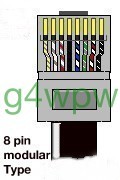 SGC. SGC. 
SG-2020. SG-2020.  PIN 1 MIC. PIN 1 MIC. PIN 2 PTT. PIN 2 PTT. PIN 3 OPT 1. PIN 3 OPT 1. PIN 4 OPT 2. PIN 4 OPT 2. PIN 5 N/C. PIN 5 N / C. PIN 6 RX AUDIO OUT. PIN 6 RX AUDIO OUT. PIN 7 MIC GROUND. PIN 7 TIERRA MIC. PIN 8 GROUND. PIN 8 TIERRA. SOMMERKAMP SOMMERKAMP 
TS-280FM TS-480FM. TS-280FM TS-480FM. 
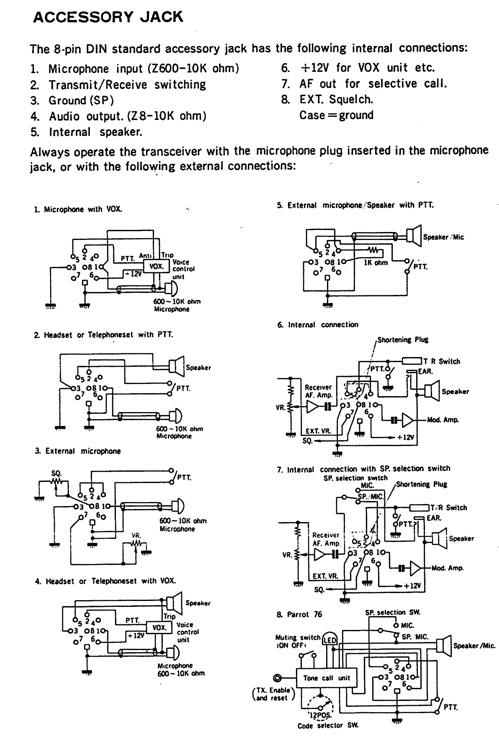 SOMERKAMP SOMERKAMP 

FT-307CBM (see YAESU FT-107 ) FT-307CBM (ver YAESU FT-107) 

FT-277ZD ( see YAESU FT-101ZD ) FT-277ZD (ver YAESU FT-101ZD) 

FT-767DX ( see YAESU FT-707 ) FT-767DX (ver YAESU FT-707) 

FT-7B ( see YAESU FT-7 ) FT-7B (ver YAESU FT-7) 
STANDARD. STANDARD. 
C58-C78-C88-C1100-C4100-C5800-C7800-C8800-C8900 C58-C78-C88-C1100-C4100-C5800-C7800-C8800-C8900  PIN 1 MIC. PIN 1 MIC. PIN 2 PTT. PIN 2 PTT. PIN 3 SPEAKER. PIN 3 ALTAVOZ. PIN 4 COMMON (NOTE:+8VOLTS ON THIS CONNECTION.) PIN 4 COMÚN (NOTA:. 8 VOLTIOS EN ESTA CONEXIÓN) PIN 5 DOWN. PIN 5 ABAJO. PIN 6 UP. PIN UP 6. PIN 7 GROUND. PIN 7 TIERRA.  Note.0.001uF capacitor is connected between pin 1 and pin 7 Note.0.001uF condensador está conectado entre el pin 1 y el pin 7STANDARD. STANDARD. 
C5000-C5200-C6000-C6000S C5000-C5200-C6000-C6000S  PIN 1 MIC. PIN 1 MIC. PIN 2 PTT. PIN 2 PTT. PIN 3 SPEAKER. PIN 3 ALTAVOZ. PIN 4 COMMON. PIN 4 COMÚN. PIN 5 UP. PIN UP 5. PIN 6 DOWN. PIN 6 ABAJO. PIN 7 CALL. PIN 7 CALL. PIN 8 GROUND. PIN 8 TIERRA. C5608 C5608  PIN 1 MIC. PIN 1 MIC. PIN 2 PTT. PIN 2 PTT. PIN 3 SPEAKER. PIN 3 ALTAVOZ. PIN 4 + 7.5 VOLTS. PIN 4 + 7,5 voltios. PIN 5,6,7 MICROPROCESSOR INTERFACE PINS. PIN 5,6,7 interfaz del microprocesador PINS. PIN 8 GROUND. PIN 8 TIERRA. STANDARD. STANDARD. 
C5900 ( 8 pin modular type plug.) C5900 (enchufe de tipo modular de 8 pines.)  PIN 1 PIN 1 PIN 2 PIN 2 PIN 3 PIN 3 PIN 4 PTT. PIN 4 PTT. PIN 5 GROUND. PIN 5 Tierra. PIN 6 MIC. PIN 6 MIC. PIN 7 PIN 7  PIN 8 PIN 8      SWAN. SWAN. 
SWAN. 100MX-120-100SS-140-175-200A-240-250C-350-400-500-500C-600T-700 SERIES-750. SWAN. 100MX-120-100SS-140-175-200A-240-250C-350-400-500-500C-600T-700 SERIES-750. 
ASTRO-102BX-103.CYGNET-270B-300B. ASTRO-102BX-103.CYGNET-270B-300B. 

SHURE. SHURE. 
Shure- 444 schematic. Esquemática Shure-444. 

Shure- 522 schematic. Esquemática Shure-522. 

Shure- 527B schematic. Esquemática Shure-527B. 

Shure- 550L schematic. Esquemática Shure-550L. 


MORE SHURE MICROPHONE INFO. MÁS INFO Micrófono Shure. 
TEN TEC. TEN TEC. 

ORION / ARGONAUT / JUPITER.info and Schematic. ORION / ARGONAUTA / JUPITER.info y Esquemático. 


TEN-TEC ORION - ARGONAUT - JUPITER - OMNI VI - PARAGON - DELTA II - CORSAIR - SCOUT-555 TEN-TEC ORION - ARGONAUTA - JUPITER - OMNI VI - PARAGON - DELTA II - CORSAIR - SCOUT-555 
4 PIN PLUG. 4 Enchufe PIN.  PIN1 MIC + PIN1 MIC + PIN2 MIC - PIN2 MIC - PIN3 PTT PIN3 PTT PIN4 +9 VOLTS. PIN4 9 voltios. SHELL/CHASSIS=GROUND SHELL / CHASIS = TIERRA
TEN-TEC ORION II / OMNI VII. TEN-TEC ORION II / OMNI VII. 
8 PIN PLUG. 8 ENCHUFE PIN.  PIN1 N/C PIN1 N / C PIN2 +10 VOLTS PIN2 10 VOLTIOS PIN3 N/C PIN3 N / C PIN4 N/C PIN4 N / C PIN5 GROUND TIERRA PIN5 PIN6 PTT PIN6 PTT PIN7 MIC EARTH PIN7 MIC TIERRA PIN8 MIC PIN8 MIC

OMNI-VII microphone info and Schematic. OMNI-VII info micrófono y Esquemático. 

ORION-II microphone info and Schematic. ORION-II info micrófono y Esquemático. 

TEN-TEC 705 MICROPHONE pdf TEN-TEC 705 MICRÓFONO pdf TURNER. TURNER. 
TURNER- EXPANDER 500.schematic. 500.schematic TURNER-expansor. 

TURNER- EXPANDER 500 AMPLIFIER .schematic. TURNER-EXPANSOR 500 AMPLIFICADOR. Esquemático. 

TURNER- M+2U - JM+2U.schematic. TURNER-M 2 U - JM 2 U.schematic. 

TURNER- +3 AMPLIFIER.schematic.pdf TURNER-3 AMPLIFIER.schematic.pdf 

TURNER- SUPER SIDEKICK and +3 schematic. TURNER-SUPER SIDEKICK 3 y esquemática. 

TURNER- ROAD KING 56.schematic. TURNER-ROAD KING 56.schematic. 

TURNER- RK60 / RK60J / PLUS+2 / M+3.schematic. TURNER-RK60 / RK60J / PLUS 2 / M 3. Esquemático. VIKING.(EFJohnson Co) VIKING. (EFJohnson Co) 
VIKING-II. VIKING-II. 



VIKING RANGER -RANGER II -VALIANT -VALIANT II -VIKING 500 -INVADER 2000 -VIKING PACEMAKER -INVADER . VIKING RANGER RANGER-II-VALIANT VALIANT-II-VIKING 500 -INVADER 2000-VIKING MARCAPASOS-invasor. 
 Pin 1 MIC. Pin 1 MIC. Pin 2 PTT. Pin 2 PTT. PLUG CASE EARTH. TAPÓN DE CASO DE LA TIERRA. 


VIKING MESSENGER. VIKING MESSENGER. 
40-50-80-4170-4175 40-50-80-4170-4175 
VIKING.230-260-270-430. VIKING.230-260-270-430.  Pin 1 MIC. Pin 1 MIC. Pin 2 PTT/COMMON GROUND. Pin 2 PTT / terreno común. Pin 3 RECEIVE. Pin 3 recibe. Pin 4 N/C. Pin 4 N / C. Pin 5 PTT. Pin 5 PTT. Pin 6 MIC SHIELD. Pin 6 SHIELD MIC. 

VIKING MESSENGER. VIKING MESSENGER. 
124 124  Pin 1 MIC. Pin 1 MIC. Pin 2 PTT/COMON GROUND. Pin 2 PLANTA PTT / COMON. Pin 3 PTT. Pin 3 PTT. Pin 4 N/C. Pin 4 N / C. 

VIKING MESSENGER. VIKING MESSENGER. 
130-130A-132 130-130A-132  Pin 1 MIC. Pin 1 MIC. Pin 2 N/C. Pin 2 N / C. Pin 3 PTT GROUND. Pin 3 PLANTA PTT. Pin 4 MIC GROUND. Pin 4 TIERRA MIC. Pin 5 SHIELD /MIC GROUND. Pin 5 SHIELD / SUELO MIC. 

VIKING MESSENGER. VIKING MESSENGER. 
250 250  Pin 1 MIC. Pin 1 MIC. Pin 2 PTT/COMON GROUND. Pin 2 PLANTA PTT / COMON. Pin 3 RECEIVE. Pin 3 recibe. Pin 4 N/C. Pin 4 N / C. Pin 5 PTT. Pin 5 PTT. CASE SHIELD. ESCUDO DE CASO. 
VIKING MESSENGER. VIKING MESSENGER. 
4230 4230  Pin 1 PTT. Pin 1 PTT. Pin 2 N/C. Pin 2 N / C. Pin 3 PTT. Pin 3 PTT. Pin 4 MIC. Pin 4 MIC. Pin 5 N/C. Pin 5 N / C. CASE SHIELD/COMMON GROUND. CASO SHIELD / terreno común. 

VIKING MESSENGER. VIKING MESSENGER. 
4250 4250  Pin 1 N/C Pin 1 N / C Pin 2 MIC. Pin 2 MIC. Pin 3 PTT. Pin 3 PTT. Pin 4 PPT/COMON GROUND. Pin 4 TIERRA PPT / COMON. Pin 5 N/C. Pin 5 N / C. Pin 6 MIC SHIELD. Pin 6 SHIELD MIC. 

VIKING MESSENGER. VIKING MESSENGER. 
4730 4730  Pin 1 PTT. Pin 1 PTT. Pin 2 PTT. Pin 2 PTT. CASE SHIELD/COMMON GROUND. CASO SHIELD / terreno común. 

VIKING MESSENGER. VIKING MESSENGER. 
4740 4740 
VIKING 352-352D. VIKING 352-352D.  PIN 1 MIC. PIN 1 MIC. PIN 2 PTT. PIN 2 PTT. PIN 3 N/C. PIN 3 N / C. PIN 4 N/C. PIN 4 N / C. PIN 5 PTT/GROUND. PIN 5 PTT / BAJA. CASE SHIELD MIC GROUND. CASO SHIELD MIC TIERRA. 

VIKING MOBILE. VIKING MÓVIL. 

WATSON WATSON 
Watson WM-308 ( see Adonis AM-308 above ) Watson WM-308 (ver Adonis AM-308 arriba)